Муниципальное автономное  общеобразовательное учреждение«Лицей №5» Камышловского городского округаРАБОЧАЯ ПРОГРАММА УЧЕБНОГО ПРЕДМЕТА «ОКРУЖАЮЩИЙ МИР»Уровень образования: Начальное общее образованиеСтандарт: ФГОСУровень изучения предмета: Базовый  Нормативный срок изучения предмета:  4 годаКласс:  1-4 классыКамышлов, 2020  Нормативно – правовые основания разработки рабочей программыРабочая программа составлена в соответствии с Федеральным законом  от 29 декабря 2012 г. № 273-ФЗ «Об образовании в Российской Федерации» п.3.6 ст.28, требованиями федерального государственного образовательного стандарта начального общего образования, на основе примерной программы автор: Плешаков А.А. «Окружающий мир»  –М.: Просвещение, 2018 (УМК «Школа России»).В соответствии с учебным планом на изучение окружающего мира в начальной школе выделяется 270 ч.  Программа реализуется 1-4 класс 2 раза в неделю (66 ч.  -1 класс, 68 ч. – 2-4 класс)Планируемые результаты освоения учебного предмета «Окружающий мир»В результате изучения курса «Окружающий мир» обучающиеся на уровне начального общего образования:- получат возможность расширить, систематизировать и углубить исходные представления о природных и социальных объектах и явлениях как компонентах единого мира, овладеть основами практико-ориентированных знаний о природе, человеке и обществе, приобрести целостный взгляд на мир в его органичном единстве и разнообразии природы, народов, культур и религий;- обретут чувство гордости за свою Родину, российский народ и его историю, осознают свою этническую и национальную принадлежность в контексте ценностей многонационального российского общества, а также гуманистических и демократических ценностных ориентаций, способствующих формированию российской гражданской идентичности;- приобретут опыт эмоционально окрашенного, личностного отношения к миру природы и культуры; ознакомятся с началами естественных и социально-гуманитарных наук в их единстве и взаимосвязях, что даст обучающимся ключ (метод) к осмыслению личного опыта, позволит сделать восприятие явлений окружающего мира более понятными, знакомыми и предсказуемыми, определить свое место в ближайшем окружении;- получат возможность осознать свое место в мире на основе единства рационально-научного познания и эмоционально-ценностного осмысления личного опыта общения с людьми, обществом и природой, что станет основой уважительного отношения к иному мнению, истории и культуре других народов;- познакомятся с некоторыми способами изучения природы и общества, начнут осваивать умения проводить наблюдения в природе, ставить опыты, научатся видеть и понимать некоторые причинно-следственные связи в окружающем мире и неизбежность его изменения под воздействием человека, в том числе на многообразном материале природы и культуры родного края, что поможет им овладеть начальными навыками адаптации в динамично изменяющемся и развивающемся мире;- получат возможность приобрести базовые умения работы с ИКТ-средствами, поиска информации в электронных источниках и контролируемом Интернете, научатся создавать сообщения в виде текстов, аудио- и видеофрагментов, готовить и проводить небольшие презентации в поддержку собственных сообщений;- примут и освоят социальную роль обучающегося, для которой характерно развитие мотивов учебной деятельности и формирование личностного смысла учения, самостоятельности и личной ответственности за свои поступки, в том числе в информационной деятельности, на основе представлений о нравственных нормах, социальной справедливости и свободе.В результате изучения курса выпускники заложат фундамент своей экологической и культурологической грамотности, получат возможность научиться соблюдать правила поведения в мире природы и людей, правила здорового образа жизни, освоят элементарные нормы адекватного природо- и культуросообразного поведения в окружающей природной и социальной среде.Человек и природаВыпускник научится:узнавать изученные объекты и явления живой и неживой природы;описывать на основе предложенного плана изученные объекты и явления живой и неживой природы, выделять их существенные признаки;сравнивать объекты живой и неживой природы на основе внешних признаков или известных характерных свойств и проводить простейшую классификацию изученных объектов природы;проводить несложные наблюдения в окружающей среде и ставить опыты, используя простейшее лабораторное оборудование и измерительные приборы; следовать инструкциями правилам техники безопасности при проведении наблюдений и опытов;использовать естественно­научные тексты (на бумажных и электронных носителях, в том числе в контролируемом Интернете) с целью поиска и извлечения информации, ответов на вопросы, объяснений, создания собственных устных или письменных высказываний;использовать различные справочные издания (словарь по естествознанию, определитель растений и животных на основе иллюстраций, атлас карт, в том числе и компьютерные издания) для поиска необходимой информации;использовать готовые модели (глобус, карту, план) для объяснения явлений или описания свойств объектов;обнаруживать простейшие взаимосвязи между живой и неживой природой, взаимосвязи в живой природе; использовать их для объяснения необходимости бережного отношения к природе;определять характер взаимоотношений человека и природы, находить примеры влияния этих отношений на природные объекты, здоровье и безопасность человека;понимать необходимость здорового образа жизни, соблюдения правил безопасного поведения; использовать знания о строении и функционировании организма человека для сохранения и укрепления своего здоровья.Выпускник получит возможность научиться:использовать при проведении практических работ инструменты ИКТ (фото- и видеокамеру, микрофон и др.) для записи и обработки информации, готовить небольшие презентации по результатам наблюдений и опытов;моделировать объекты и отдельные процессы реального мира с использованием виртуальных лабораторий и механизмов, собранных из конструктора;осознавать ценность природы и необходимость нести ответственность за ее сохранение, соблюдать правила экологичного поведения в школе и в быту (раздельный сбор мусора, экономия воды и электроэнергии) и природной среде;пользоваться простыми навыками самоконтроля самочувствия для сохранения здоровья; осознанно соблюдать режим дня, правила рационального питания и личной гигиены;выполнять правила безопасного поведения в доме, на улице, природной среде, оказывать первую помощь при несложных несчастных случаях;планировать, контролировать и оценивать учебные действия в процессе познания окружающего мира в соответствии с поставленной задачей и условиями ее реализации.Человек и обществоВыпускник научится:узнавать государственную символику Российской Федерации и своего региона; описывать достопримечательности столицы и родного края; находить на карте мира Российскую Федерацию, на карте России Москву, свой регион и его главный город;различать прошлое, настоящее, будущее; соотносить изученные исторические события с датами, конкретную дату с веком; находить место изученных событий на «ленте времени»;используя дополнительные источники информации (на бумажных и электронных носителях, в том числе в контролируемом Интернете), находить факты, относящиеся к образу жизни, обычаям и верованиям своих предков; на основе имеющихся знаний отличать реальные исторические факты от вымыслов;оценивать характер взаимоотношений людей в различных социальных группах (семья, группа сверстников, этнос), в том числе с позиции развития этических чувств, доброжелательности и эмоционально­нравственной отзывчивости, понимания чувств других людей и сопереживания им;использовать различные справочные издания (словари, энциклопедии) и детскую литературу о человеке и обществе с целью поиска информации, ответов на вопросы, объяснений, для создания собственных устных или письменных высказываний.Выпускник получит возможность научиться:осознавать свою неразрывную связь с разнообразными окружающими социальными группами;ориентироваться в важнейших для страны и личности событиях и фактах прошлого и настоящего; оценивать их возможное влияние на будущее, приобретая тем самым чувство исторической перспективы;наблюдать и описывать проявления богатства внутреннего мира человека в его созидательной деятельности на благо семьи, в интересах  образовательной организации, социума, этноса, страны;проявлять уважение и готовность выполнять совместно установленные договоренности и правила, в том числе правила общения со взрослыми и сверстниками в официальной обстановке; участвовать в коллективной коммуникативной деятельности в информационной образовательной среде;определять общую цель в совместной деятельности и пути ее достижения; договариваться о распределении функций и ролей; осуществлять взаимный контроль в совместной деятельности; адекватно оценивать собственное поведение и поведение окружающих.Предметные результаты освоения программы по окружающему миру в 1-ом классе.Обучающийся научится:правильно называть родную страну, родной город, село (малую родину); различать флаг и герб России;узнавать некоторые достопримечательности столицы;называть по именам, отчествам и фамилиям членов своей семьи;проводить наблюдения в окружающем мире с помощью взрослого;проводить опыты с водой, снегом и льдом;различать изученные объекты природы (камни, растения, животных, созвездия);различать овощи и фрукты;определять с помощью атласа-определителя растения и животных;описывать по плану дерево, рыбу, птицу, своего домашнего питомца (кошку, собаку);сравнивать растения, животных, относить их к определённым группам;сравнивать реку и море;использовать глобус для знакомства с формой нашей планеты;находить на глобусе холодные и жаркие районы;различать животных холодных и жарких районов;изготавливать модели Солнца, звёзд, созвездий, Луны; различать прошлое, настоящее и будущее;называть дни недели и времена года в правильной последовательности;соотносить времена года и месяцы;находить некоторые взаимосвязи в окружающем мире;объяснять причины возникновения дождя и ветра;перечислять цвета радуги в правильной последовательности; ухаживать за комнатными растениями, животными живого уголка;мастерить простейшие кормушки и подкармливать птиц;раздельно собирать мусор в быту;соблюдать правила поведения в природе;правильно готовиться ко сну, чистить зубы и мыть руки;подбирать одежду для разных случаев;правильно обращаться с электричеством и электроприборами;правильно переходить улицу;соблюдать правила безопасной езды на велосипеде;различать виды транспорта;соблюдать правила безопасности в транспорте.Предметные результаты освоения программы по окружающему миру во 2-ом классе.Обучающийся научится:находить на карте Российскую Федерацию, Москву — столицу России;называть субъект Российской Федерации, в котором находится город (село), где живут обучающиеся;различать государственные символы России — флаг, герб, гимн;приводить примеры народов России;сравнивать город и село, городской и сельский дома;различать объекты природы и предметы рукотворного мира;оценивать отношение людей к окружающему миру;различать объекты и явления неживой и живой природы;находить связи в природе, между природой и человеком;проводить наблюдения и ставить опыты;измерять температуру воздуха, воды, тела человека;определять объекты природы с помощью атласа-определителя;сравнивать объекты природы, делить их на группы;ухаживать за комнатными растениями и животными живого уголка;находить нужную информацию в учебнике и дополнительной литературе;соблюдать правила поведения в природе, читать и рисовать экологические знаки;различать составные части экономики, объяснять их взаимосвязь;прослеживать производственные цепочки, изображать их с помощью моделей;узнавать различные строительные машины и материалы, объяснять их назначение;различать виды транспорта;приводить примеры учреждений культуры и образования;определять профессии людей по фотографиям и описаниям, находить взаимосвязи между трудом людей различных профессий;различать внешнее и внутреннее строение тела человека;правильно строить режим дня, соблюдать правила личной гигиены;соблюдать правила безопасного поведения на улице и в быту, на воде и в лесу;различать основные дорожные знаки, необходимые пешеходу;соблюдать основные правила противопожарной безопасности;правильно вести себя при контактах с незнакомцами;оценивать характер взаимоотношений людей в семье, в школе, в кругу сверстников;приводить примеры семейных традиций;соблюдать правила вежливости при общении со взрослыми и сверстниками, правила культурного поведения в школе и других общественных местах;различать стороны горизонта, обозначать их на схеме;ориентироваться на местности разными способами;различать формы земной поверхности, сравнивать холм и гору;различать водные объекты, узнавать их по описанию;читать карту и план, правильно показывать на настенной карте;находить и показывать на глобусе и карте мира материки и океаны;различать физическую и политическую карты, находить и показывать на политической карте мира разные страны.Предметные результаты освоения программы по окружающему миру в 3-ом классе.Обучающийся научится:находить на карте города Золотого кольца России, приводить примеры достопримечательностей этих городов;осознавать необходимость бережного отношения к памятникам истории и культуры;находить на карте страны — соседи России и их столицы;определять и кратко характеризовать место человека в окружающем мире;осознавать и раскрывать ценность природы для людей, необходимость ответственного отношения к природе;различать внешность человека и его внутренний мир, наблюдать и описывать проявления внутреннего мира человека; различать тела, вещества, частицы, описывать изученные вещества;проводить наблюдения и ставить опыты, используя лабораторное оборудование;исследовать с помощью опытов свойства воздуха, воды, состав почвы, моделировать круговорот воды в природе;классифицировать объекты живой природы, относя их к определённым царствам и другим изученным группам;пользоваться атласом-определителем для распознавания природных объектов; обнаруживать взаимосвязи в природе, между природой и человеком, изображать их с помощью схем, моделей и использовать для объяснения необходимости бережного отношения к природе;приводить примеры растений и животных из Красной книги России;использовать тексты и иллюстрации учебника, другие источники информации для поиска ответов на вопросы, объяснений, подготовки собственных сообщений о природе; устанавливать связь между строением и работой различныхорганов и систем органов человека;использовать знания о строении и жизнедеятельности организма человека для сохранения и укрепления своего здоровья;оказывать первую помощь при несложных несчастных случаях;вырабатывать правильную осанку;выполнять правила рационального питания, закаливания, предупреждения болезней;понимать необходимость здорового образа жизни и соблюдать соответствующие правила;правильно вести себя при пожаре, аварии водопровода, утечке газа;соблюдать правила безопасности на улицах и дорогах, различать дорожные знаки разных групп, следовать их указаниям;понимать, какие места вокруг нас могут быть особенно опасны, предвидеть скрытую опасность и избегать её;соблюдать правила безопасного поведения в природе;понимать, что такое экологическая безопасность, соблюдать правила экологической безопасности в повседневной жизни;раскрывать роль экономики в нашей жизни;осознавать значение природных богатств в хозяйственной деятельности человека, необходимость бережного отношения к природным богатствам;различать отрасли экономики, обнаруживать взаимосвязи между ними;понимать роль денег в экономике, различать денежные единицы некоторых стран;объяснять, что такое государственный бюджет, осознавать необходимость уплаты налогов гражданами страны;понимать, как ведётся хозяйство семьи;обнаруживать связи между экономикой и экологией, строить простейшие экологические прогнозы;рассказывать по карте о различных странах, дополнять эти сведения информацией из других источников (таблица, текст и иллюстрации учебника);приводить примеры достопримечательностей разных стран, ценить уважительные, добрососедские отношения между странами и народами;использовать различные справочные издания, детскую литературу для поиска информации о человеке и обществе.Предметные результаты освоения программы по окружающему миру в 4-ом классе.Обучающийся научится:понимать особую роль России в мировой истории; рассказывать о национальных свершениях, открытиях, победах, вызывающих чувство гордости за свою страну; находить и показывать на карте России государственную границу, субъекты Российской Федерации, свой регион, его главный город, другие города современной России, узнавать по фотографиям и описывать достопримечательности регионов и городов России; называть элементы государственного устройства России, объяснять их роль в жизни страны; называть имя действующего Президента Российской Федерации и его полномочия как главы государства;понимать, в чём различия между государственным устройством современной России и государственным устройством нашей страны в другие периоды её истории;объяснять, что такое права человека, как законы страны и самый главный из них — Конституция Российской Федерации — защищают наши права, приводить конкретные примеры прав ребёнка;раскрывать значение государственных символов России, находить их среди государственных символов других стран;называть главные праздники России, объяснять их значение в жизни страны, рассказывать о традициях и праздниках народов России;рассказывать о мире с точки зрения астронома, географа, историка, эколога;проводить несложные астрономические наблюдения;изготавливать модели планет и созвездий;использовать глобус и карту мира для получения информации о Земле;анализировать экологические проблемы планеты и предлагать способы их решения;приводить примеры объектов Всемирного наследия и животных из международной Красной книги;находить и показывать на физической карте России различные географические объекты, на карте природных зон России — основные природные зоны;объяснять, почему происходит смена природных зон в нашей стране, давать характеристику природной зоны по плану, сравнивать различные природные зоны;приводить примеры растений и животных разных природных зон, в том числе внесённых в Красную книгу России;выявлять экологические связи в разных природных зонах, изображать эти связи с помощью моделей;оценивать деятельность людей в разных природных зонах, раскрывать возникающие экологические проблемы и способы их решения, приводить примеры заповедников и национальных парков России;давать краткую характеристику своего края;различать и описывать изученные природные объекты своего края, пользоваться атласоопределителем для распознавания (определения) объектов неживой и живой природы;давать краткую характеристику природных сообществ своего края;выявлять экологические связи в природных сообществах, изображать эти связи с помощью моделей;оценивать своё поведение в природе, правильно вести себя в разных природных сообществах;рассказывать об охране природы в своём крае;различать отрасли растениеводства и животноводства, представленные в экономике своего края;приводить примеры исторических источников, различать и сравнивать источники информации о прошлом;соотносить дату исторического события с веком, находить место события на «ленте времени»;читать историческую карту;перечислять эпохи истории человечества в правильной последовательности, кратко характеризовать каждую эпоху, узнавать историческую эпоху по знаменитым сооружениям прошлого, сохранившимся до наших дней; с помощью глобуса рассказывать, как человек открывал планету Земля;описывать некоторые выдающиеся достижения и изобретения людей прошлого по иллюстрациям, высказывать суждения об их значении в истории человечества;показывать на карте границы, территорию, столицу, другие города России в разные периоды истории, места некоторых важных исторических событий;рассказывать по исторической карте, иллюстрациям учебника об изученных событиях истории России;соотносить даты и события, определять последовательность и значение некоторых важных событий в истории России;составлять исторические портреты выдающихся людей прошлого, высказывать суждения о них;описывать облик Москвы и Санкт-Петербурга в разные века, узнавать их достопримечательности;называть и описывать некоторые выдающиеся памятники истории и культуры России;находить в домашнем архиве исторические свидетельства;раскрывать связь современной России с её историей; использовать дополнительную литературу, Интернет для получения информации и подготовки собственных сообщений о природе Земли, России и родного края, о жизни общества в прошлом и настоящем.ПЛАНИРУЕМЫЕ РЕЗУЛЬТАТЫ ИЗУЧЕНИЯ КУРСА "ОКРУЖАЮЩИЙ МИР" 1-4 КЛАСС Основной инструментарий для оцениванияОбщие критерии и нормы достижений учащихся (нормы критерии оценок)Особенности организации контроля Специфичность содержания предметов, составляющих образовательную область «Окружающий мир», оказывает влияние на содержание и формы контроля. Основная цель контроля - проверка знания фактов учебного материала, умения детей делать простейшие выводы, высказывать обобщенные суждения, приводить примеры из дополнительных источников, применять комплексные знания.Для контроля и оценки знаний и умений по предметам этой образовательной области используются индивидуальная и фронтальная устные проверки, различные письменные работы которые не требуют развернутого ответа с большой затратой времени, а также самостоятельные практические работы с картами, приборами, моделями, лабораторным оборудованием.Фронтальный опрос проводится как беседа-полилог, в котором участвуют обучающиеся всего класса. Учитель подготавливает серию вопросов по конкретной теме курса, на которые обучающиеся дают короткие обоснованные ответы. Поскольку основная цель таких контрольных бесед – проверка осознанности усвоения учебной программы, это определяет необходимость подбора таких вопросов, которые проверяют не только знания фактического материал (повторить статью учебника, перечислить, вспомнить и т.п.), но и умение сопоставить факты, выбрать альтернативу, сравнить, проанализировать, найти причину явления и т.п.Индивидуальный устный опрос также имеет свои специфические особенности на уроках по предметам данной образовательной области. Можно выделить следующие формы индивидуального опроса: рассказ-описание и рассказ-рассуждение.Рассказ-описание. Ученик дает последовательное, логическое описание объекта или явления окружающего мира, раскрывающее их существенные признаки и свойства. При оценке этого вида рассказа учитываются полнота раскрытия вопроса, выделение наиболее существенных признаков объекта, логичность изложения, передача своего отношения к описываемому предмету. Положительной оценки заслуживает желание ученика отступить от текста учебника, не повторить его дословно, а высказать мысль своими словами, привести собственные примеры из жизненного опыта. Особо отмечается использование дополнительной литературы и иллюстрированного материала, самостоятельно выполненных рисунков и схем.Рассказ-рассуждение проверяет умение обучающегося самостоятельно обобщить полученные знания, правильно установить причинно-следственные, пространственные и временные связи, использовать приобретенные знания в нестандартной ситуации с применением схем, таблиц, диаграмм и т. п. Этот вид опроса очень важен для проверки уровня развития школьника, сформированности логического мышления, воображения, связной речи-рассуждения.При письменной проверке знаний по предметам естественнонаучного и обществоведческого направления используются также контрольные работы, которые не требуют полного, обстоятельного ответа, что связано с недостаточными возможностями письменной речи младших школьников. Целесообразны поэтому тестовые задания по нескольким вариантам на поиск ошибки, выбор ответа, продолжение или исправление высказывания и др. Имеют большое значение и работы с индивидуальными карточками-заданиями: дети заполняют таблицы, рисуют или дополняют схемы, диаграммы, выбирают правильную дату и т. п. Эти задания целесообразно строить как дифференцированные, что позволит проверить и учесть в дальнейшей работе индивидуальный темп продвижения детей.Интересной формой письменной формой контроля сформированности представлений об окружающем мире являются графические работы. Здесь учитель проверяет осмысленность имеющихся у школьника знаний, умение передать мысль не словом, а образом, моделью, рисунком-схемой.Специфической формой контроля, сочетающей в себе элементы как устного, так и письменного опроса, является работа с приборами, лабораторным оборудованием, моделями. Эта форма контроля используется в основном на уроках, формирующих естественно-научные представления детей. Основная цель этих проверочных работ: определение уровня развития умений школьников работать с оборудованием, планировать наблюдение или опыт, вести самостоятельно практическую работу.КЛАССИФИКАЦИЯ ОШИБОК И НЕДОЧЕТОВ, ВЛИЯЮЩИХ НА СНИЖЕНИЕ ОЦЕНКИОшибки.·         неправильное определение понятия, замена существенной характеристики понятия несущественной;·         нарушение последовательности в описании объекта (явления) в тех случаях, когда она является существенной;·         неправильное раскрытие (в рассказе-рассуждении) причины, закономерности, условия протекания того или иного изученного явления;·         ошибки в сравнении объектов, их классификации на группы по существенным признакам;·         незнание фактического материала, неумение привести самостоятельные примеры, подтверждающие высказанное суждение;·отсутствие умения выполнять рисунок, схему, неправильное заполнение таблицы; не умение подтвердить свой ответ схемой, рисунком, иллюстративным материалом;·ошибки при постановке опыта, приводящие к неправильному результату;неумение ориентироваться на карте и плане, затруднения в правильном показе изученных объектов (природоведческих и исторических).Недочеты.преобладание при описании объекта несущественных его признаков; неточности при выполнении рисунков, схем, таблиц, не влияющих отрицательно на результат работы; отсутствие обозначений и подписей; отдельные нарушения последовательности операций при проведении опыта, не приводящие к неправильному результату; неточности в определении  назначения прибора, его применение осуществляется после наводящих вопросов; неточности при нахождении объекта на карте.ХАРАКТЕРИСТИКА ЦИФРОВОЙ ОЦЕНКИ (ОТМЕТКИ)«5» («отлично») – уровень выполнения требований значительно выше удовлетворительного: отсутствие ошибок как по текущему, так и по предыдущему учебному материалу; не более одного недочета; логичность и полнота изложения.«4» («хорошо») – уровень выполнения требований выше удовлетворительного: использование дополнительного материала, полнота и логичность раскрытия вопроса; самостоятельность суждений, отражение своего отношения к предмету обсуждения. Наличие 2 – 3 ошибок или 4 – 6 недочетов по текущему учебному материалу; не более 2 ошибок или 4 недочетов по пройденному материалу; незначительные нарушения логики изложения материала; использование нерациональных приемов решения учебной задачи; отдельные неточности в изложении материала.«3» («удовлетворительно») – достаточный минимальный уровень выполнения требований, предъявляемых к конкретной работе; не более 4 – 6 ошибок или 10 недочетов по текущему учебному материалу; не более 3 – 5 ошибок ли не более 8 недочетов по пройденному учебному материалу; отдельные нарушения логики изложения материала; неполнота раскрытия вопроса.«2» («неудовлетворительно») – уровень выполнения требований ниже удовлетворительного: наличие более 6 ошибок или 10 недочетов по текущему материалу; более 5 ошибок или более 8 недочетов по пройденному материалу; нарушение логики; неполнота, нераскрытость обсуждаемого вопроса, отсутствие аргументации либо ошибочность ее основных положений.ХАРАКТЕРИСТИКА СЛОВЕСНОЙ ОЦЕНКИ (ОЦЕНОЧНОЕ СУЖДЕНИЕ)Словесная оценка есть краткая характеристика результатов учебного труда школьников. Эта форма оценочного суждения позволяет раскрыть перед учеником динамику результатов его учебной деятельности, проанализировать его возможности и прилежание. Особенностью словесной оценки являются ее содержательность, анализ работы школьника, четкая фиксация успешных результатов и раскрытие причин неудач. Причем эти причины не должны касаться личностных характеристик обучающегося.Оценочное суждение сопровождает любую отметку в качестве заключения по существу работы, раскрывающего как положительные, так и отрицательные ее стороны, а также пути устранения недочетов и ошибок.Содержание учебного предмета «Окружающий мир» Тематическое планирование учебного предмета «Окружающий мир» 1  класс, с указанием количества часов на каждую темуТематическое планирование учебного предмета «Окружающий мир» 2  класс, с указанием количества часов на каждую темуТематическое планирование учебного предмета «Окружающий мир» 3  класс, с указанием количества часов на каждую темуТематическое планирование учебного предмета «Окружающий мир» 4 класс, с указанием количества часов на каждую темуУчебно - методическое  и материально-техническое обеспечение программы учебного предмета, курса Приложение Контрольно-измерительные материалы1 классИтоговая контрольная работа 1 классЦель: проверить  уровень усвоения программного материала по окружающему миру за 1 класс.                                                             1 вариант1 Выбери правильное определение понятия «природа»а) Природа – все, что нас окружаетб) Природа – это растения и животныев) Природа – это все, что существует в окружающем мире независимо от человека.2 Распредели слова на две группы. Дай группам название.Ель, лиса, малина, еж, ландыш, волк._______________________               ____________________________________________               ___________________________________________              ____________________________________________              _____________________3 Укажи хвойное растение.а) дуб            б) ель               в) береза4 Подчеркни объекты неживой природы.Солнце, дерево, камень, небо, цветок, белка.5 Распредели слова на 2 группы. Дай группам название.Олень, волк, лиса, корова, кролик, кошка.__________________                  _________________________________________                  _________________________________________                 __________________________________________                 ________________________6 Подчеркни, что необходимо для жизни на  Земле.Горы, солнце, вода, воздух, цветы.7 Укажи, к какому  времени года относятся месяцы июнь, июль, август.а) весна                 б) лето                     в) осень8  Напиши название страны, в которой ты живешь. _______________________________9 Напиши название столицы нашей Родины.         _________________________________2 вариант1 Выбери правильное определение понятия «природа»а) Природа – все, что нас окружаетб) Природа – это растения и животныев) Природа – это все, что существует в окружающем мире независимо от человека.2 Распредели слова на две группы. Дай группам название.Ромашка, лось, сосна, одуванчик, олень, волк._______________________               ____________________________________________               ___________________________________________              ____________________________________________              _____________________3 Укажи лиственное  растение.а) дуб            б) ель               в) сосна4 Подчеркни объекты живой природы.Солнце, дерево, камень, небо, цветок, белка.5 Распредели слова на 2 группы. Дай группам название.Заяц, волк, медведь, лошадь, коза, овца._____________                  _________________________________________                  _________________________________________                 __________________________________________                 ________________________6 Подчеркни, что необходимо для жизни на  Земле.Горы, солнце, вода, воздух, цветы.7 Укажи, к какому  времени года относятся месяцы сентябрь, октябрь, ноябрь.а) весна                 б) лето                     в) осень8  Напиши название страны, в которой ты живешь. _______________________________9 Напиши название столицы нашей Родины.         _________________________________2 классПРАКТИЧЕСКИЕ РАБОТЫПрактическая работа № 1 (урок 6)Тема: Явления природы. Измерение температуры.Цель: познакомить с различными видами термометров и правилами пользования им; научить измерять и записывать температуру воздуха.Планируемые результаты: обучающиеся научатся измерять температуру воздуха, воды, тела человека, делать выводы.Оборудование: термометры разных видов, стаканы с тёплой и холодной водой.Результаты заносятся в рабочую тетрадь: №1 (с.22-23Практическая работа № 2 (урок 11)Тема: Заглянем в кладовые Земли. Знакомство с горными породами и минералами.Цель: познакомить с горными породами и минералами; учить различать составные части гранита.Планируемые результаты: обучающиеся научатся различать составные части гранита, а также горные породы и минералы.Оборудование: коллекция горных пород и минералов; у обучающихся – лупа, кусочки гранита.Результаты заносятся в рабочую тетрадь: №1 (с.32-33)Практическая работа № 3 (урок 40)Тема: Пожар! Сообщение о пожаре.Цель: познакомить с причинами возникновения пожара; формировать навыки правильного поведения в экстремальных ситуациях.Планируемые результаты: обучающиеся научатся вызывать пожарных по телефону, запомнят правила предупреждения пожара.Оборудование: кроссворд (на карточках), у  обучающихся  - книга «Великан на поляне».Результаты заносятся в рабочую тетрадь: №2 (с.15-17)Практическая работа № 4 (урок 53)Тема: Ориентирование на местности. Работа с компасом.Цель: познакомить с прибором для определения сторон горизонта – компасом и приёмами ориентирования с помощью компаса.Планируемые результаты: обучающиеся научатся ориентироваться на местности с помощью компаса.Оборудование: компас, таблички с названиями основных сторон горизонта.Результаты заносятся в рабочую тетрадь: № 2 (с.46)Контрольная работа №1Какие бывают животныеЦель: обобщение знаний о животных; разделять животных на группы (птицы, рыбы, звери, насекомые); показать зависимость строения животных от их образа жизни.Планируемые результаты: обучающиеся осознают необходимость бережного отношения к животным; научатся приводить примеры животных разных групп; выявлять зависимость строения животных от их образа жизни.А1. Какие животные являются насекомыми?    ⁪1)   утка                                                             ⁪ 2) комар    ⁪ 3)   окунь                                                         ⁪ 4) кротА2. Какое животное является птицей?⁪ 1) бабочка                                                      ⁪ 2) стрекоза⁪ 3) стриж                                                         ⁪ 4) летучая мышьА3. Какое животное относится к рыбам?⁪ 1) щука                                                          ⁪ 2)  пингвин             ⁪ 3) утка                                                            ⁪4) лягушкаА4. Какое животное здесь лишнее?⁪ 1) страус                                                        ⁪ 2)  орел⁪ 3)  синица                                                      ⁪ 4) белка В1. Сколько ног у мухи?    ⁪ 1) шесть                                                          ⁪ 2) три                              ⁪ 3) четыре                                                         ⁪4) восемьВ2. Как можно определить возраст рыбы?⁪ 1) по зубам                                                   ⁪ 2) по плавникам⁪ 3) по чешуе                                                  ⁪ 4) по размеруВ3. Чем покрыто тело большинства зверей?⁪ 1) шерстью                                                   ⁪ 2) кожей⁪ 3) перьями                                                    ⁪ 4) чешуейС1. Какие утверждения верны?  1) тело птиц покрыто перьями                                       2) у зверей две конечности                             3) у насекомых четыре пары ног       4) рыбы живут в водеКонтрольная работа № 2Комнатные растенияЦель: показать роль комнатных растений в жизни человека и правилах ухода за ними.Планируемые результаты: обучающиеся научатся узнавать и называть комнатные растения; делать выводы из изученного материала.А1. Какие растения называются комнатными?    ⁪1)   те, которые выращивают на клумбах                                                                 ⁪ 2) те, которые выращивают в теплицах    ⁪ 3)  те, которые выращивают дома                                                                    ⁪ 4) те, которые  занесены в Красную книгуА2. Какое растение не относится к комнатным?⁪ 1) бальзамин                                                          ⁪ 2) кактус ⁪ 3) гвоздика                                                             ⁪ 4) традесканцияА3. Какое растение  относится к комнатным?⁪ 1) герань                                                                 ⁪ 2)  ромашка            ⁪ 3) нарцисс                                                              ⁪ 4) тюльпанА4. Какой водой надо поливать комнатные растения?⁪ 1) горячей                                                                  2)  кипячёной⁪ 3)  холодной                                                           ⁪4) комнатной температуры В1. Какое комнатное растение живет в пустыне?    ⁪ 1) плющ                                                                    ⁪ 2) фиалка                            ⁪ 3) кактус                                                                   ⁪ 4) бегонияВ2. Когда комнатные растения поливают реже?⁪ 1) летом                                                                   ⁪ 2) зимой⁪ 3) весной                                                                 ⁪ 4) осеньюС1. Как ухаживать за комнатными растениями?⁪ 1) регулярно поливать                                     ⁪ 2) протирать листья                             ⁪3) опрыскивать водой          4) каждый день выносить на балкон.Контрольная работа № 3По разделу «Природа» стр. учебника 98, 1частьЦель:   систематизировать, обобщить, проверить знания по изученному разделуПланируемые результаты: обучающиеся научатся делать сообщения в устной форме, работать в группах, использовать знания по теме в новых условиях, аргументированно отвечать, делать выводы, оценивать свои знания.Контрольная работа № 4По разделу «Жизнь города и села» стр. учебника 134, 1частьЦель:проверить знания и умения обучающихся; формировать умение адекватно оценивать свои достижения.Планируемые результаты: обучающиеся научатся делать сообщения в устной форме, работать в группах, использовать знания по теме в новых условиях, аргументированно отвечать, делать выводы, оценивать свои знания.Контрольная работа № 5По разделу «Здоровье и безопасность» стр. учебника 36, 2частьЦель:проверить знания и умения обучающихся; формировать умение адекватно оценивать свои достижения.Планируемые результаты: обучающиеся научатся делать сообщения в устной форме, работать в группах, использовать знания по теме в новых условиях, аргументированно отвечать, делать выводы, оценивать свои знания.Контрольная работа № 6По разделу «Общение» стр. учебника 64, 2частьЦель:проверить знания и умения обучающихся; формировать умение адекватно оценивать свои достижения.Планируемые результаты: обучающиеся научатся делать сообщения в устной форме, работать в группах, использовать знания по теме в новых условиях, аргументированно отвечать, делать выводы, оценивать свои знания.Итоговая контрольная работа Цель:проверить знания и умения обучающихся за учебный год; формировать умение адекватно оценивать свои достижения.Планируемые результаты: обучающиеся научатся делать сообщения в устной форме, работать в группах, использовать знания по теме в новых условиях, аргументированно отвечать, делать выводы, оценивать свои знания.А1.  Что  относится к неживой природе?⁪ 1) сосна                                                                 ⁪ 2) ромашка             ⁪ 3) водомерка                                                        ⁪ 4) воробейА2. Что относится к природным явления ?⁪ 1) чтение газеты                                                ⁪ 2) строительство дома⁪  3) снегопад                                                        ⁪ 4) встреча с другомА3. Какое явление относится к осадкам?⁪ 1)  гром                                                               ⁪ 2)  дождь             ⁪ 3) гололёд                                                           ⁪ 4) ветерА4. К какой группе животных относятся лягушки?⁪ 1) к земноводным                                              ⁪ 2) к зверям⁪ 3)  к насекомым                                                 ⁪ 4) к рыбамА5. Что производит лёгкая промышленность?⁪ 1) станки                                                                 2) одежду⁪ 3)  шерсть                                                               4) киноА6.  К какому виду транспорта относится вертолёт?    ⁪ 1) к воздушному                                                 ⁪ 2) к наземному                              ⁪ 3) к водному                                                      ⁪  4) к подземномуА7.  Как называется орган дыхания человека?⁪ 1)  лёгкие                                                          ⁪  2)  желудок             ⁪ 3) сердце                                                           ⁪ 4) грудьА8. По какому телефону нужно звонить, чтобы вызвать скорую?⁪ 1)    01                                                               ⁪ 2)    03⁪ 3)    09                                                               ⁪ 4)     02А8. По какому телефону нужно звонить, чтобы вызвать скорую?⁪ 1)    01                                                             ⁪  2)    03⁪ 3)    09                                                             ⁪  4)     02А9. Как называется земная поверхность, которую мы видим вокруг себя?⁪ 1)   горизонт                                                    ⁪ 2)    линия горизонта⁪ 3)   Земля                                                          ⁪4)    открытая местностьА10. Как называется углубления с крутыми склонами на равнинах?⁪ 1)    горы                                                              2)    холмы⁪ 3)   овраги                                                            4)    балкиВ1. Что растёт в водоёмах?    ⁪ 1) ландыш                                                    ⁪ 2) кувшинка                              ⁪ 3) лютик                                                       ⁪ 4) вороний глазВ2.  Что делать, если загорелся красный сигнал светофора и ты не успел перейти дорогу?⁪ 1)  быстро перебежать                                                    ⁪ 2)  встать на специальном белом островке посередине дороги            ⁪ 3) вернуться обратно                                           ⁪ 4) аккуратно пройти между машинамиВ3. Чем ты можешь помочь родителям по дому?    ⁪ 1) починить розетку                                                       ⁪ 2) отремонтировать утюг                              ⁪ 3) потравить насекомых                                                           ⁪ 4) сходить за хлебомВ4. Как нужно вести себя в автобусе?    ⁪ 1) громко смеяться                                                        ⁪ 2) толкать пассажиров, если мало места                             ⁪ 3) уступать места пожилым людям                                                           ⁪ 4) ехать на подножкеС1. Назови русские города?⁪ 1) Париж                                                       ⁪ 2)  Москва                            ⁪ 3) Новгород                                                            ⁪ 4) Санкт-ПетербургС2. Какие правила нужно соблюдать, чтоб уберечься от солнечного удара?⁪ 1) как можно реже выходить летом на улицу                                                      ⁪ 2) прятаться от солнечного света                            ⁪ 3) носить в солнечную погоду панаму                                                              ⁪ 4) загорать в меруС2. Какие утверждения верны?⁪ 1) Москва – столица России                                                       ⁪ 2) В Москве находится Эрмитаж                              3) основатель  Москвы – Юрий Долгорукий                                                                   4) Русский флот был создан Петром Первым в Москве3 классПроверочные работы по окружающему миру 3 классЦель:   - определить у обучающихся уровень сформированности  знаний, умений по окружающему по темам.  Задачи:    - проверить знания фактов учебного материала;   - проверить уровень владения обучающимися таких универсальных способов  
деятельности, как    наблюдение, сравнение, выбор способа решения учебной задачи  
(верного варианта ответа), контроль и коррекция, оценка, распознавание природных  
объектов, определение истинности утверждений;   - проверить  умения делать выводы на основе анализа конкретной учебной ситуации.  Планируемые результаты:   Предметные: Развитие умения читать правильно и осознанно, вслух; отвечать на вопросы  по содержанию прочитанного.  Личностные: овладение основами практико-ориентированных знаний о природе, человеке  и обществе, приобретение целостного взгляда на мир в его органичном единстве и  разнообразии природы, народов, культур и религий;  Коммуникативные: высказывать и обосновывать свою точку зрения.  Регулятивные: работать в соответствии с заявленным планом.  Познавательные: устанавливать причинно-следственные связи в тексте; пересказывать  текст, создавать собственное высказывание по аналогии.  ПРОВЕРОЧНАЯ РАБОТА № 1 Тема: «Как устроен мир?»1.Подчеркни названия природных объектов:Ромашка, линейка, плитка, машина, горы, шкаф, глина, птица, облака, тетрадь, дерево, дом.2.К неживой природе относятся: человек, животные, растения, грибы, микробы; Солнце, Земля, воздух, вода, человек и всё то, что сделано его руками; Солнце, небо, облака, Земля, камни, вода, дождь, снег.3.К живой природе относятся: человек, животные, растения, грибы, микробы; Солнце, Земля, воздух, вода, человек и всё то, что сделано его руками; Солнце, небо, облака, Земля, камни, вода, дождь, снег.4.Живые существа отличаются от предметов неживой природы тем, что: они дышат, питаются, растут, приносят потомство, умирают; они разговаривают, бегают и прыгают, смеются и плачут, растут, умирают; они передвигаются, растут, изменяют окружающую природу, умирают.5.Животные - это: звери, насекомые, змеи, растения, грибы, микробы; птицы, звери, рыбы, ящерицы, черепахи, черви; птицы, звери, человек, насекомые, растения, грибы.6.Из-за чего на Земле становится меньше лесов? из-за пожаров и стихийных бедствий; из-за изменения климата на Земле; из-за строительства городов, дорог, возделывания полей.7.Какой воздух и какая вода необходимы для жизни растений, животных и человека? прозрачные; бесцветные; чистые.8.От чего загрязняется вода в реках и озёрах? от использования воды в быту; от использования воды в производстве; от слива сточных вод заводов и фабрик, нечистот с ферм.9.Что люди делают для спасения живой природы? создают заповедники, ботанические сады; создают бульвары и скверы; создают фермы, пасеки и птицефермы.10.Что такое заповедники? заповедники - это участки земли, где вся природа находится под строгой охраной; заповедники - это участки земли, где выращивают редкие растения со всего мира; заповедники - это участки земли, где обитает большое разнообразие зверей, птиц и насекомых.11.Подчеркни лишнее в каждом столбике:дуб подосиновик комарёжик опята кротземляника олень китберёза боровик кедр12.К внутреннему миру человека относятся: мечты, рост, возраст, характер, вес; знания, настроение, характер, мысли, мечты; руки, глаза, причёска, возраст, настроение.13.Соедини линиями понятия и соответствующие им определения:способность думать воображениеспособность хранить информацию мышлениеспособность представлять себе то, чего нет восприятиеспособность получать информацию об окружающем память14.Любое государство имеет: свою территорию, государственные границы, государственный язык, столицу; свою территорию, совместное хозяйство, национальные традиции, государственный язык, свою территорию; государственные границы, национальные традиции, государственный язык, свою территорию.15.Подчеркни то, что составляет окружающую среду для сосны:Воздух, цапля, солнце, почва, кенгуру, лесная мышь, рыбы, чайка, дятел., вода.16.Соедини линиями действия людей и соответствующие им результаты:вырубка лесов ради древесины;загрязнение воздуха;истребление животных ради меха;загрязнение водоёмов;слив сточных вод; исчезновение некоторых видов животных;выбросы дыма от заводов и фабрик.ПРОВЕРОЧНАЯ РАБОТА № 2 Тема: «Превращения и круговорот воды»1.Прочитайте предложения. Вместо точек впишите пропущенные слова:Вода ………………………. при нагревании и ……………………… при охлаждении. В воде растворяются некоторые вещества, потому что вода - хороший ……………………… Воду можно очистить с помощью ……………………… .2.Вода - растворитель. Как проявляется это свойство в природе? Приведите примеры. Ответ напишите.…………………………………………………………………………………………………………………………………………………………………………………………………………………………………………………………………………………………………………………………………………………………………………………………3.Какие свойства имеют воздух и вода? Выберите эти свойства и запишите ответы соответствующими цифрами:1. не имеет цвета.2. Не имеет запаха.3. Расширяется при нагревании.4. Сжимается при охлаждении.5. Растворитель.6. Плохо проводит тепло.7. Прозрачность.8. Текучесть.Воздух ……………………………………………………………………………………Вода ……………………………………………………………………………………….ПРОВЕРОЧНАЯ РАБОТА № 3  Тема: «Эта удивительная природа»1.Что называют телом? всё то, что сделано руками человека; любой предмет, любое живое существо; любое растение, насекомое, птицу или животное.2.В какой строчке указаны только тела? кастрюля, сковорода, чайник, кран, вода; парта, доска, стол, стул, лампа; карандаш, ручка, чернила, пенал, сахар.3.В какой строчке указаны только вещества? алюминий, железо, медь; алюминиевая кастрюля, железная кочерга, медный таз; кусок сахара, капля росы, кристалл соли.4.В какой строчке указаны только газообразные вещества? вода, крахмал, соль, перец; кефир, ряженка, хлор, фтор; азот, кислород, углекислый газ.5.В каких телах промежутки между частицами наибольшие? в твёрдых; в жидких; в газообразных.6.Какие вещества входят в состав воздуха? водород, медь, цинк; кислород, азот, углекислый газ; хлор, фтор, йод.7.Какой газ, входящий в состав воздуха, необходим для дыхания? азот; кислород; углекислый газ.8.Какими свойствами обладает воздух? голубого цвета, проводит звуки, пропускает солнечные лучи, не имеет запаха; прозрачен, бесцветен, без запаха, при нагревании расширяется, а при охлаждении сжимается, плохо проводит тепло; с ветром по воздуху проносится пыль, запах зависит от окружающих предметов, при резком изменении границы тепла и холода образуются ветры.9.В окнах для сохранения тепла устанавливают двойные рамы. Какое свойство воздуха используется? при нагревании воздух расширяется; при охлаждении воздух сжимается; воздух плохо проводит тепло.10.Как нужно охранять воздух от загрязнения? остановить все фабрики и заводы, прекратить заготовку древесины, запретить пользоваться транспортом, превратить Землю в один огромный заповедник; фабрики и заводы должны иметь уловители пыли и вредных веществ, транспорт необходимо сделать экологически безопасным, в городах и вокруг них создавать пояса садов, парков и лесов.11.За счёт чего зимой могут лопаться водопроводные трубы? вода, превращаясь в лёд, расширяется; вода, превращаясь в лёд, сжимается; повреждение водопроводных труб с наличием в них воды не связано.12.Вы вымыли пол в классе. Почему через некоторое время он стал сухим? вода с поверхности пола испарилась; вода впиталась в поверхность пола; вода осталась на подошвах обуви учеников, которые ходили по классу.13.Проследите движение капельки воды, выпавшей из облаков. Как она вновь окажется в облаках? Какая из цепочек превращений верна? облако капелька воды поверхность океанов, морей, рек и сушииспарение воды водяной пар облако; облако поверхность океанов, морей, рек и суши капельки водыводяной пар облако; облако водяной пар поверхность океанов, морей, рек и сушикапелька воды облако.14.За счёт чего в скалах и в камнях образуются трещины? за счёт нагревания скал и камней в тёплые солнечные дни; за счёт остывания скал и камней по ночам; за счёт неравномерного расширения и сжатия скал, камней.15.Какие представители живой природы ускоряют разрушение скал? животные; растения; грибы и микробы.16.Что образуется при разрушении скал и камней? песок и глина; мрамор и гранит; вода и газ.17.К какой природе можно отнести почву? к живой; к неживой; неживая и живая природа в почве соединяются.18.Из чего состоит почва? из микробов, корней растений, различных животных, обитающих в почве; из воздуха, воды, перегноя, песка, глины, солей; из воздуха, воды, перегноя, песка, глины, солей, а так же микробов, корней растений и различных животных, обитающих в почве.19.Что растения получают из почвы? перегной, песок, глину; воздух, воду, соли; остатки растений и животных.20.Что влияет на плодородие почвы? наличие в почве перегноя; наличие в почве воды; наличие в почве песка и глины.21.Благодаря чему перегной превращается в соли, необходимые для питания растений? благодаря животным, обитающим в почве; благодаря воде и воздуху, содержащимся в почве; благодаря микробам, живущим в почве.22.Как называется наука о растениях? ботаника; зоология; астрономия.23.Подчеркните названия хвойных растений одной чертой, цветковых - двумя чертами:Яблоня, ель, смородина, сосна, одуванчик, можжевельник.24.Какие условия требуются растению, чтобы образовать сахар и крахмал? наличие воды и углекислого газа; наличие почвы и воздуха; наличие света, воды и углекислого газа.25.Какое важное вещество образуется в листе вместе с питательными веществами? азот; углекислый газ; кислород.26.Как называется наука о животных? ботаника; зоология; астрономия.27.Какое из указанных животных относится к рыбам? дельфин; бегемот; карп.28.Какие из указанных животных относятся к растительноядным? коровы, бегемоты, жирафы; волки, лисы, кабаны; лоси, тюлени, киты.29.Какая из цепей питания указана правильно? сосна дятел жук-короед; слизень капуста жаба; рожь мышь змея орёл.30.Кто рождает живых детёнышей и выкармливает их молоком? звери; птицы; рыбы.31.Какое слово пропущено: икринка - … - взрослая рыба? личинка; малёк; головастик.32.Какое слово пропущено: яйцо - личинка - … - бабочка? куколка; птенец; икринка.33.Кузнечик - насекомое. Проходит ли он в своём развитии стадию куколки? у всех насекомых бывает куколки; у кузнечиков нет стадии куколки; из яйца у кузнечика вылупляется взрослое насекомое - большое и с крыльями.34.В какое время года охота и рыбная ловля бывают запрещены? весной; осенью; зимой.35.Какие растения применяются в медицине? красивые; лекарственные; высокие.36.Редкие растения запрещено собирать. Под особой защитой они находятся: в заповедниках; на приусадебном участке; на бульварах и в скверах.37.Где выращивают редкие растения, привезённые со всего мира? в парках; в скверах; в ботанических садах.38.Какие животные занесены в Красную книгу? тигр, морж, фламинго, орёл-беркут; корова, лошадь, гусь, петух; свинья, овца, утка, индюк.39.Некоторые виды животных уже спасены. Назовите их. белка, заяц, кабан; бобр, соболь, куница; лось, лиса, волк.40.Дополни цепи питания: осина ………………… волк; ………………. мышь сова;ПРОВЕРОЧНАЯ РАБОТА № 4Тема: «Мы и наше здоровье»1.Зачем нужно знать свой организм? Чтобы сохранять и укреплять здоровье; Чтобы мыслить, говорить, трудиться; Чтобы умело использовать свои возможности.2.Как называется наука, изучающая строение тела человека? Физиология; Зоология; Анатомия.3.Организм человека состоит из органов. В какой строчке указаны только органы человека? Глаза, лёгкие, желудок, кожа; Сердце, головной мозг, почки; Печень, селезёнка, уши, желчь.4.Сколько органов чувств вы знаете? 7; 6; 5.5.Без какого органа невозможно было бы видеть, слышать, ощущать запахи и вкус? Без кишечника; Без головного мозга; Без селезёнки.6.В какой строчке указаны слова, описывающие здорового человека? Сутулый, крепкий, неуклюжий, высокий; Горбатый, бледный, хилый, низкий; Стройный, сильный, ловкий, статный.7.Соедини линиями органы и их функции:глаза орган осязанияуши орган вкусанос орган зрениякожа орган обонянияязык орган слуха8.Какую роль играет жир, который выделяет кожа? Делает кожу мягкой и упругой; Делает кожу крепкой и сильной; Делает кожу ловкой и стройной.9.Какие предметы ухода за кожей указаны правильно? Зубная щётка, зубная паста, жевательная резинка; Мочалка, мыло, полотенце, крем; Гуталин, обувная щётка, клей.10.Какова роль скелета человека? Защищает внутренние органы от повреждений; Сокращаясь и расслабляясь, приводит в движение мышцы; Является опорой тела.11.Какой орган расположен внутри черепа? Почки; Головной мозг; Селезёнка.12.От чего зависит осанка человека? От скелета и мышц; От связок и сухожилий; От хрящей и костей.13.Для чего человеку нужна пища? С пищей человек получает питательные вещества; С пищей человек получает необходимый для жизни кислород; С пищей человек получает воду и витамины.14.Где начинается пищеварение? Во рту; В желудке; В кишечнике.15.Благодаря чему частицы питательных веществ разносятся по всему телу? Благодаря крови; Благодаря нервным волокнам; Благодаря мышцам.16.Какое вещество воздуха нужно органам тела для работы? Кислород; Углекислый газ; Азот.17. В каком органе происходит газообмен между воздухом и кровью? В носу; В бронхах; В лёгких.18.Через какие органы происходит удаление из организма углекислого газа и вредных веществ? Через печень, кишечник, мочевой пузырь; Через кожу, почки, лёгкие; Через сердце, желудок, желчный пузырь.19.Для образования почвы требуется: Несколько дней; Несколько лет; Тысячи лет.20.Подземная часть гриба называется: Грибовница; Грибница; Грибок.ПРОВЕРОЧНАЯ РАБОТА № 5 Тема: «Наша безопасность»1.Соедини стрелочками номера телефонов и названия срочных служб.01 газовая служба03 пожарная охрана04 скорая помощь2.Что необходимо сделать, прежде всего, если в доме неожиданно начался пожар, который вы не можете потушить самостоятельно? Убежать; Закричать, позвать на помощь; Вызвать пожарников по телефону 01.3.Если в подъезде дым, что нужно сделать? Выйти и посмотреть, где и что горит; Закрыть дверь и заткнуть щели мокрыми тряпками; Не обращать внимания - ведь горит не в твоей квартире.4.В квартире прорвало трубу. Что нужно сделать, прежде всего? Оставить всё как есть до прихода родителей - это дело взрослых; Завернуть специальный вентиль и позвонить родителям; Выйти из квартиры.5.Что нужно сразу сделать, если почувствуешь в квартире запах газа? Открыть окно; Сразу из квартиры позвонить в газовую службу по телефону 04; Зажечь спичку.6.Переходя улицу, необходимо быть: Сильным, смелым, стройным; Собранным, внимательным, осторожным; Умным, красивым, радостным.7.С какого возраста детям можно ездить на велосипеде по автомобильным дорогам? С 14 лет; С 10 лет; С 18 лет.8.Как выглядят запрещающие знаки? Знак в виде красного треугольника; Знак в виде красного круга; Знак в виде синего круга.9.Какое из утверждений верное? Все дорожные знаки важны - без них невозможно безопасное движение на дорогах; Самые важные знаки - знаки сервиса, ведь всегда необходимо знать, где находится автозаправочная станция или больница; Самые важные дорожные знаки - предупреждающие, так как они всегда предупредят водителя о любой опасности.10.Чтобы уберечься от дыма, нужно: Дышать через мокрое полотенце; Спрятаться в шкаф; Спрятаться под кровать.11.Какие правила должен соблюдать пешеход? Ходить только по тротуарам, переходить дорогу в положенном месте; Ходить по тротуарам и быстро перебегать дорогу; Ждать транспорт на остановке близко от проезжей части.12.Какие правила должен соблюдать пассажир? Садиться в автомобиль со стороны проезжей части; Разговаривать с водителем только во время движения; Не высовывать в окно руку и тем более голову.13.Если застрял в лифте, нужно: Нажать кнопку «Вызов»; Плакать и кричать; Попытаться выбраться из кабины самостоятельно.14.Небезопасно гулять в одиночку с наступлением темноты, потому что: Будет скучно; Не будет видно дороги; Может подстерегать преступник.15.Чтобы уберечься от ударов молний, нельзя: Прятаться под высокие деревья, особенно отдельно стоящие; Прятаться в зарослях кустарника; Покидать открытое место.16.Ядовитый гриб: Белена; Бледная поганка; Дурман.17.Чтобы защитить себя от загрязнённого воздуха: Не стойте возле автомобиля с работающим двигателем; Стойте возле людей, которые курят; Ходите по главным улицам города с большим движением транспорта.ПРОВЕРОЧНАЯ РАБОТА № 6Тема: «Чему учит экономика?»1.Люди, какой профессии отыскивают месторождения полезных ископаемых в природе? Врачи; Геологи; Строители.2.Какие из полезных ископаемых используются в строительстве? Песок, глина; Гранит, торф; Каменный уголь, поваренная соль.3.Какие из полезных ископаемых служат топливом? Оловянная и медные руды; Каменный уголь, природный газ; Графит, сера.4.Какие полезные ископаемые добывают при помощи буровых установок? Мрамор, гранит; Природный газ, нефть; Золото.5.Зачем мы собираем металлолом? Сохраняем запасы руды; Очищаем территорию от мусора; Участвуем в соревновании между классами.6.Укажите строчку, в которой правильно указаны основные отрасли растениеводства: Полеводство, овцеводство, кактусоводство; Полеводство, овощеводство, плодоводство, цветоводство; Полеводство, овощеводство, оленеводство.7.Укажите строчку, в которой правильно указаны главные зерновые культуры: Картофель, подсолнечник, лён, земляника; Кабачок, патиссон, огурец, капуста; Овёс, рожь, ячмень, пшеница.8.Укажи строчку, в которой правильно указаны плодовые культуры: Капуста, картофель, лён, овёс; Лук, чеснок, перец, апельсин; Яблоня, груша, черешня, малина.9.Какие вы знаете сельскохозяйственные профессии? Ткач, газосварщик, геолог; Комбайнёр, овощевод, хлопкороб; Инженер, механик, докер.10.Что даёт животноводство людям? Мясо, шерсть, пух, кожу; Фрукты, овощи, злаковые культуры; Хлопок, лён, кормовые травы.11.Домашние сельскохозяйственные животные - это: Млекопитающие, птицы, рыбы, насекомые; Звери, птицы, земноводные, рыбы; Птицы, пресмыкающиеся, земноводные, рыбы.12.Домашние птицы - это: Фазаны, куропатки, страусы; Павлины, орлы, беркуты; Индейки, куры, гуси.13.Для корма домашним животным заготавливают: Картофель, зерно, тимофеевку; Арбузы, дыни, тыкву; Василёк, подснежник, гиацинт.14.Что такое бартер? Процесс купли-продажи товара; Прямой обмен одних товаров на другие; Один из видов дохода.15.Что использовалось раньше в качестве денег? Телевизоры и чайники; Морские раковины, шкурки пушных зверей; Рисунки на бумаге.16.Из чего складывается бюджет? Из зарплаты и стипендии; Из денег; Из доходов и расходов.17.Из чего складываются доходы государственного бюджета? Из заработной платы граждан; Из доходов предприятий и фирм; Из налогов граждан и предприятий.18.Что такое гонорар? Бюджет; Доход; Расход.19.Выигрыш по лотерейному билету - это: Доход; Расход; Не доход и не расход, так как не может быть запланирован.20.Вещи и предметы, с помощью которых люди удовлетворяют свои потребности, называются: Услуги; Товары; Экономика.ПРОВЕРОЧНАЯ РАБОТА № 7 Тема: «Что мы узнали и чему научились за год?»1.Если в квартире возник пожар, необходимо: Звонить по телефону 01; Звонить по телефону 04; Ждать, когда он сам погаснет.2.Дорожные знаки в виде круга с красной каймой: Предупреждающие; Предписывающие; Запрещающие.3.Какой газ необходим для дыхания? Азот; Кислород; Углекислый газ.4.Сведения о редких растениях и животных занесены: В Почётную книгу; В Красную книгу.5.Какая из цепей питания указана правильно? Дерево дятел жук-короед; Гусеница растение птица; Рожь мышь змея орёл.6.Шахты строят для добычи: Каменного угля; Нефти; Глины.7.Для разведения рыб служит: Ферма; Прудовое хозяйство; Пасека.8.Тепловая электростанция сокращённо называется: АЭС; ГЭС; ТЭС.9.Деньги, которые выплачивают рабочим на предприятиях, - это: Стипендия; Зарплата; Пенсия.10.Ярослав Мудрый основал город: Ярославль; Кострому; Сергиев Посад.11.Морскую границу с нашей страной имеют: Норвегия и Исландия; Монголия и Северная Корея; США и Япония.12.Эйфеливая башня, Версаль, собор Парижской Богоматери находятся: В Италии; Во Франции; В Великобритании.Контрольная работа по окружающему миру за I полугодие, 3 классЦель: определить уровень усвоения программного материала обучающимися 3 класса по окружающему миру.Вариант 11. Перечисли 3-4 объекта неживой природы:______________________________________________________ 2. Какое свойство воздуха указано неверно? Подчеркни.а) прозрачен         б) голубого цвета         в) не имеет запаха         г) бесцветен3. Если в стакан с водой насыпать сахар и размешать его – вода станет сладкой. О каком свойстве воды это говорит?Ответ: ______________________________________________4. Вычисли и запиши, сколько литров воды в теле ребёнка, если он весит 21 кг?Для этого массу тела раздели на 3, полученное число умножь на 2 Решение: ___________________________Ответ: _____________________________5. Какие условия требуются растению, чтобы образовать сахар и крахмал? Подчеркни.а) вода, минеральные солиб) кислород, углекислый газв) солнечный свет, вода и углекислый газ6. Учёные – зоологи делят царство животных на группы.  К каким группам принадлежат перечисленные животные? Кабан, жаба, щука.  Заполни таблицу.                       7. Зачеркни лишнее название в каждом ряду.а) жук, бабочка, паук, стрекозаб) белка, крокодил, заяц, медведь, 8. Какое звено в цепи питания является первым?а) растительноядные животныеб) растенияв) насекомоядные животныег) хищникиОтвет:_______________________________  9. Составь схему цепи питания. Впиши в нужном порядке:волк, дуб, кабан_____________→ ______________ → __________________10. Впишите в схему развития бабочки  пропущенные слова:яйца →____________→ куколка → _____________________________11. Построй схему развития лягушки:____________________________________________________________12. Сформулируйте правила поведения человека в природе по отношению к животным. 1. ______________________________________________________________________ 2. ______________________________________________________________________3. _______________________________________________________________________13. Укажи правильное название частей гриба: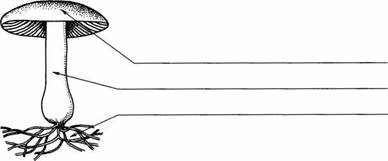 14. Перечисли 3-4 названия съедобных грибов:_________________________________________________________________15. Какие организмы являются разрушителями? Подчеркни.а) растенияб) хищникив) бактерииг) животные Вариант 21. Перечисли 3-4 объекта живой природы:_________________________________________________________________2. Какое свойство воздуха указано верно? Подчеркни.а) не прозраченб) голубого цвета         в) при охлаждении воздух расширяется      г) не имеет запаха    3. Стоя на берегу водоёма можно увидеть в воде рыбок. О каком свойстве воды это говорит?Ответ: _______________________________________________________4. Вычисли и запиши, сколько литров воды в теле ребёнка, если он весит 24 кг?Для этого массу тела раздели на 3, полученное число умножь на 2 Решение: ________________________________Ответ: _________________________________________________________5. Какие условия требуются растению, чтобы образовать сахар и крахмал? Подчеркни.а) вода и углекислый газ;б) солнечный свет, вода и углекислый газв) почва и воздух6. Учёные – зоологи делят царство животных на группы.  К каким группам принадлежат перечисленные животные?  Пчела, ласточка, гадюка.  Заполни таблицу.                                 7. Зачеркни лишнее название в каждом ряду.а) рак, краб, улитка, креветкаб) крокодил, лягушка, черепаха, змея8. Какое звено в цепи питания является вторым?а) растительноядные животныеб) растенияв) насекомоядные животныег) хищникиОтвет:_____________________________________9. Составь схему цепи питания. Впиши в нужном порядке:сосна, дятел, жук-короед__________________→ _____________________→ _________________ 10. Впишите в схему развития бабочки  пропущенные слова:____________→ личинка → ________________→  взрослая бабочка11. Построй схему развития рыбы:________________________________________________________________________12. Сформулируйте правила поведения человека в природе по отношению к растениям.1. _______________________________________________________________________2. _______________________________________________________________________3. _______________________________________________________________________13. Укажи части гриба: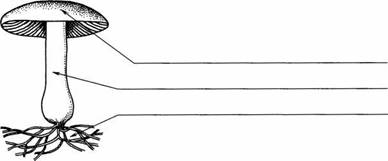 14. Перечисли 3-4 названия несъедобных грибов:_________________________________________________________________15. Какие организмы являются производителями? Подчеркни.а) бактерииб) хищникив) растенияг) животныеОтветы к контрольной работе:Вариант 1Вариант 2Итоговая контрольная работа по окружающему миру для 3 классаЦель: определить у обучающихся уровень сформированности знаний, умений по окружающему миру за 3 год обучения.Вариант 1Определи, к каким царствам относятся организмы: шампиньон, рябина, муравей, сирень.Заполни таблицу: запиши названия организмов.Закончи высказывания.А) Окружающей средой для кабана является _________________________Б) Окружающей средой для щуки является ___________________________Слова для справки: луг, лес, водоём.Отметь неверное высказывание.Запрещено собирать редкие растения.Запрещено наблюдать за животными.Запрещено гулять в заповедниках.Запрещено охотиться в национальных парках.4. Вспомни свойства воздуха. Подчеркни то, что относится к свойствам воздуха.Прозрачный, белый, имеет запах, бесцветный, непрозрачный, не имеет запаха.5. Закончи высказывание.Наука о растениях называется ______________________________.6. Подчеркни названия растений, живущих в воде.Мхи, папоротники, водоросли, хвойные.7. Рассмотри рисунок. Подумай и напиши, что может означать этот знак.Ответ:________________________________________________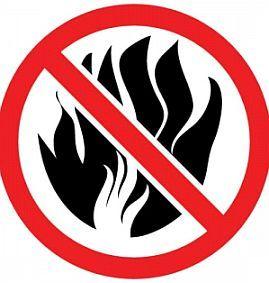 __________________________________________________________________8. Определи, что нельзя делать, если в помещении пахнет газом. Подчеркни ответ.Зажигать плиту, открывать окна, звонить диспетчеру, перекрыть газ.9. Что из перечисленного – органы человека, а что – части тела? Запиши в таблицу слова: шея, печень, руки, кишечник.10. Подчеркни, кто не работает в растениеводстве.Садовод, овощевод, пчеловод, хлопкороб.11. Обведи правильное название знака.А) «Движение направо» В) «Скользкая дорога»Б) «Обгон запрещён» Г) «Прочие опасности»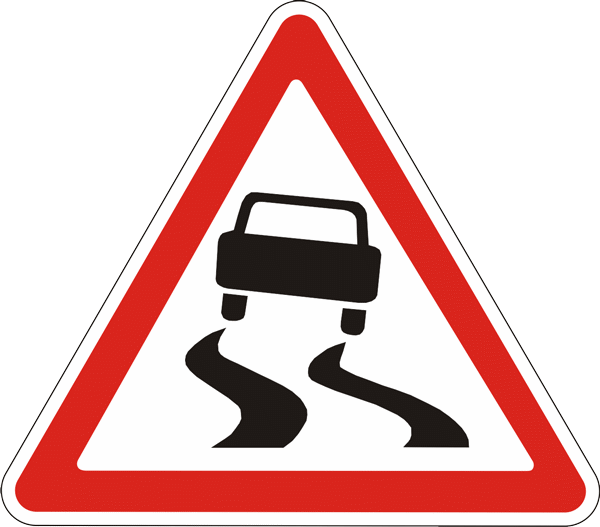 12. Запиши название страны, в которой ты живёшь.Ответ:13. Как называется главный город твоего региона (области)?Ответ:14. Запиши названия трёх птиц, обитающих в природе твоего регионаОтвет:________________________________________________________Итоговая контрольная работа по окружающему миру для 3 классаФ.И._____________________________________________________Вариант 2Определи, к каким царствам относятся организмы: маслёнок, осина, пчела, шиповник.Заполни таблицу: запиши названия организмов.Закончи высказывания.А) Окружающей средой для крота является _________________________Б) Окружающей средой для окуня является __________________________Слова для справки: луг, лес, водоём.Отметь верное высказывание.Разрешено собирать редкие растения.Разрешено наблюдать за животными.Разрешено гулять в заповедниках.Разрешено охотиться в национальных парках.4. Вспомни свойства воды. Подчеркни то, что относится к свойствам воды.Белая, имеет запах, имеет вкус, растворитель, расширяется, сжимается.5.Закончи высказывание.Наука о животных называется ______________________________.6. Подчеркни название растения водоёма.Купальница, кувшинка, пижма, подорожник.7. Рассмотри рисунок. Подумай и напиши, что может означать этот знак.8. Определи, что в первую очередь нужно сделать ребёнку, если прорвало водопровод. Подчеркни ответ.Перекрыть воду, звонить родителям, звонить диспетчеру, сообщить соседям снизу.9. Что из перечисленного – органы человека, а что – части тела? Запиши в таблицу слова: голова, желудок, живот, головной мозг.10. Подчеркни, кто не работает в животноводстве.Агроном, ветеринар, доярка, птичница.11. Обведи правильное название знака.А) «Движение направо» В) «Скользкая дорога»Б) «Обгон запрещён» Г) «Прочие опасности»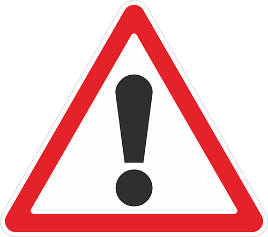 12. Запиши название региона: республики, или области, или города, в котором ты живёшь.Ответ:13. Как называется главный город твоей страны?Ответ:14. Запиши названия трёх рыб, обитающих в природе твоего регионаОтвет:________________________________________________________Ответы4 КЛАССТесты к разделу «Земля  и человечество»ТЕСТ №1ТЕМА:  «МИР ГЛАЗАМИ АСТРОНОМА»ВАРИАНТ 1ФАМИЛИЯ, ИМЯ ________________________________Как называется наука о небесных телах? Обведи нужную букву.а) история;                         б) география;                в) экология;г) астрономия.Сколько планет вращается вокруг Солнца? Обведи нужную букву.а) 7;        б) 8;        в) 11.3. Установи соответствие.Солнце Венера                                                                                              ПЛАНЕТЫ        Полярная   Марс                      ЗВЁЗДЫ                                     Земля Нептун 4. Какова форма Земли? Обведи нужную букву.а) квадрат;        б) треугольник;в) шар;г) куб.        5. Допиши предложение.Ближайшая к Земле звезда – это ____________________________.6. Что относится к небесным телам? Вычеркни лишнее.Метеориты, Солнце, материки, планеты, звезды.Тесты к разделу «Земля  и человечество»ТЕСТ №1ТЕМА:  «МИР ГЛАЗАМИ АСТРОНОМА»ВАРИАНТ 2ФАМИЛИЯ, ИМЯ ________________________________1. Кто изучает небесные тела? Обведи нужную букву.а) географы;б) астрономы;в) экологи;г) историки.2. Сколько планет вращается вокруг Солнца? Обведи нужную букву.а) 5;        б) 12;        в) 8.3. Установи соответствие.                                                            Венера                                                           Юпитер                 ЗВЁЗДЫ        Полярная          Солнце        ПЛАНЕТЫ                                Земля                                                            Сатурн4. Какова форма Солнца? Обведи нужную букву.а) куб;        б) квадрат;в) звезда;г) шар.        5. Допиши предложение.Огромное раскаленное космическое тело – это _____________________.6. Что относится к небесным телам? Вычеркни лишнее.Кометы, планеты, звёзды, Солнце, равнины.Тесты к разделу «Земля  и человечество»ТЕСТ №2ТЕМА:  «МИР ГЛАЗАМИ ГЕОГРАФА»ВАРИАНТ 1ФАМИЛИЯ, ИМЯ ________________________________Как называется наука о Земле? Обведи нужную букву.а) астрономия;б) география;в) история;г) экология.Что такое глобус? Обведи нужную букву.а) модель Солнца;б) модель Земли;в) модель шара. Как Мартин Бехайм назвал свою модель первого глобуса? Обведи нужную букву.а) «земное яблоко»;б) «голубой шар»;в) «земной шар».4. Допиши предложение.Вертикальные линии, соединяющие полюса, называются _________________.5. Что показывает масштаб? Обведи нужную букву.а) показывает расстояние на местности между объектами;б) показывает количество предметов на местности;в) показывает, какое расстояние на местности соответствует каждому сантиметру на карте.6. Что общего у глобуса и карты полушарий? Обведи кружком буквы правильных ответов.а) имеют общие места;б) имеют одну и ту же форму;в) одинаково указаны материки и океаны;г) имеют экватор, параллели и меридианы;д) одинаково указаны Северный Полюс и Южный Полюс.Тесты к разделу «Земля  и человечество»ТЕСТ №2ТЕМА:  «МИР ГЛАЗАМИ ГЕОГРАФА»ВАРИАНТ 2ФАМИЛИЯ, ИМЯ ________________________________Кто изучает и описывает нашу планету Земля? Обведи нужную букву.а) астрономы;б) биологи;в) географы;г) экологи.Что такое карта полушарий? Обведи нужную букву.а) карта, на которой дано изображение какой – то территории;б) карта, на которой изображены две половины земного шара;в) карта, на которой изображена вся Земля.3. Какую форму имела первая географическая карта мира? Обведи нужную букву.а) форму круга;б) форму треугольника;в) форму квадрата.4. Допиши предложение.Горизонтальные линии, расположенные на глобусе параллельно друг другу называется __________________________.5. Что показывает масштаб? Обведи нужную букву.а) показывает, какое расстояние на местности соответствует каждому сантиметру на карте;б) показывает количество предметов на местности;в) показывает расстояние на местности между объектами.6. В чём различие глобуса и карты полушарий? Обведи кружком буквы правильных ответов.а) имеют разные цвета;б) имеют разные обозначения;в) имеют разный масштаб;г) имеют разную форму;д) глобус – это целый шар, а на карте две половинки.Тесты к разделу «Земля  и человечество»ТЕСТ №3ТЕМА:  «МИР ГЛАЗАМИ ИСТОРИКА»ВАРИАНТ 1ФАМИЛИЯ, ИМЯ ________________________________1. Как называется наука о прошлом людей? Обведи нужную букву.а) география;б) история;в) астрономия;г) экология.2. Что такое исторический источник? Обведи нужную букву.а) документ, срок действия которого давно истёк;б) источник, родник, в котором вода выходит на поверхность с давних времён;в) то, что может рассказать нам о прошлом людей.3. Что может быть историческим источником? Вычеркни лишнее.Древняя рукопись, монеты, современные изделия, легенды, пословицы и поговорки, правила поведения в метро, памятники, здания.4. Допиши предложения.Людей, которые производят раскопки древних поселений, называют _______________________________.Наука, которая узнаёт о прошлом, изучая древние предметы и сооружения, называется __________________________________.5. В каком городе был открыт первый музей  в России – Кунсткамера? Обведи нужную букву.а) в Санкт – Петербурге;б) в Москве;в) в Суздале.Тесты к разделу «Земля  и человечество»ТЕСТ №3ТЕМА:  «МИР ГЛАЗАМИ ИСТОРИКА»ВАРИАНТ 2ФАМИЛИЯ, ИМЯ ________________________________1. Кто изучает прошлое человеческого общества? Обведи нужную букву.а) экологи;б) географы;в) астрономы;г) историки.2. Что такое архив? Обведи нужную букву.а) хранилище предметов старины;б) хранилище документов;в) древние записи о событиях прошлых лет.3. Что может быть историческим источником? Вычеркни лишние.Старинные сооружения, книги, монеты, современная одежда, сказания и легенды, цветы, названия городов, правила перехода улиц.4. Допиши предложения.Людей, которые ведут записи событий своего времени, называют ___________________________________.Одна из наук-помощниц истории – это _________________________.5. Кто открыл первый музей в России – Кунсткамеру? Обведи нужную букву.а) Пётр Первый;б) Иван Грозный;в) Екатерина Вторая.Тесты к разделу «Природа России»ТЕСТ №4ТЕМА:  «ЗОНА АРКТИЧЕСКИХ ПУСТЫНЬ»ВАРИАНТ 1ФАМИЛИЯ, ИМЯ ________________________________1. Где расположена природная зона арктических пустынь? Обведи нужную букву.а) на островах Тихого океана;б) на островах Индийского океана;в) на остовах Северного Ледовитого океана.2. Как называется зима в Арктике? Обведи нужную букву.а) полярный день;б) Полярная звезда;в) полярная ночь.3. Какие растения встречаются в ледяной зоне? Вычеркни лишнее.Лишайники, кедры, мхи, полярные маки, бузина.4. Какие животные обитают в Арктике? Обведи буквы правильных ответов.а) белые медведи;б) нутрии;в) моржи;г) лоси;д) тюлени.5. Восстанови цепь питания.Водоросли          ……              рыбы           ……             белые медведи.6. Каково значение Арктики для человека? Обведи буквы правильных ответов.а) здесь выращивают фрукты;б) здесь перевозят грузы;в) здесь развит рыболовный промысел;г) здесь добывают полезные ископаемые;д) здесь ведут наблюдения за погодой.Тесты к разделу «Природа России»ТЕСТ №4ТЕМА:  «ЗОНА АРКТИЧЕСКИХ ПУСТЫНЬ»ВАРИАНТ 2ФАМИЛИЯ, ИМЯ ________________________________1. Где расположена природная зона арктических пустынь? Обведи нужную букву.а) на островах Атлантического океана;б) на островах Северного Ледовитого океана;в) на островах Тихого океана.2. Как называется лето в Арктике? Обведи нужную букву.а) Полярная звезда;б) полярная ночь;в) полярный день.3. Какие растения встречаются в ледяной зоне? Вычеркни лишнее.Мхи, черёмуха, полярный мак, орешник, лишайники.4. Какие птицы обитают в Арктике? Обведи буквы правильных ответов.а) тупики;б) кайры;в) аисты;г) гагарки;д) гаги.5. Восстанови цепь питания.…..              рачки              ……                   гагарки               белые медведи.6. Какие меры приняты для защиты природы Арктики? Обведи буквы правильных ответов.а) запрещена охота на редких животных;б) запрещено движение судов по Северному морскому пути;в) ограничена рыбная ловля;г) полярники расчищают поверхность островов от снега;д) взяты под охрану «птичьи базары».Тесты к разделу «Природа России»ТЕСТ №5ТЕМА:  «ТУНДРА»ВАРИАНТ 1ФАМИЛИЯ, ИМЯ ________________________________1. Где расположена зона тундры? Обведи нужную букву.а) севернее арктических пустынь:б) южнее арктических пустынь.2. Установи соответствие.3. Какие растения встречаются в тундре? Вычеркни лишнее.Лишайник, мхи, брусника, грибы, морошка, карликовая берёзка, яблоня.4. Какие животные обитают в тундре? Обведи буквы правильных ответов.а) песец;б) тюлень;в) волк;г) лемминг;д) северный олень.5. Восстанови цепи питания.Растения               ……                волки;…           белые куропатки            кречет.6. Каково значение тундры для человека? Обведи буквы правильных ответов.а) здесь заготавливают полезные для человека ягоды  грибы;б) здесь развито оленеводство;в) здесь добывают каменный уголь, нефть и газ;г) здесь отличные условия для отдыха и лечения;д) здесь развит пушной промысел.Тесты к разделу «Природа России»ТЕСТ №5ТЕМА:  «ТУНДРА»ВАРИАНТ 2ФАМИЛИЯ, ИМЯ ________________________________1. Где расположена зона тундры? Обведи нужную букву.а) на равнинах;б) на возвышенностях;в) в горах.2. Установи соответствие.3. Какие растения встречаются в тундре? Вычеркни лишнее.Карликовая ива, ясень, морошка, голубика, мхи, розы, лишайники, голубика.4. Какие птицы прилетают в тундру? Обведи буквы правильных ответов.а) журавли;б) гуси;в) кукушки;г) кулики;д) лебеди.5. Восстанови цепи питания.Растения                … .…             белая сова;……               лемминги                песцы.6. Какие меры необходимо принять для защиты природы тундры? Обведи буквы правильных ответов.а) защитить тундру от вредного воздействия транспорта;б) запретить добычу полезных ископаемых;в) не допускать загрязнение тундры;г) взять под охрану оленьи пастбища;д) запретить оленеводство;е) взять под охрану редких животных.Тесты к разделу «Природа России»ТЕСТ №6ТЕМА:  «ЗОНА СТЕПЕЙ»ВАРИАНТ 1ФАМИЛИЯ, ИМЯ ________________________________1.Какая природная зона сменяет к югу зону лесов? Обведи нужную букву.а) зона арктических пустынь;б) зона степей;в) зона тундры.2. Установи соответствие.3. Какие растения встречаются в степях? Вычеркни лишнее.Ковыль, шиповник, типчак, лишайники, ель, тюльпаны, ясень.4. По описанным признакам определи животное, обитающее в степной зоне. Допиши предложения.Самый мелкий из журавлей – это _______________________________.Хищный зверь, поедающий грызунов - это _______________________.5. Восстанови цепи питания.Насекомые                кузнечики              ……… ;….. ..                 суслик                степной орёл.6. Каково значение зоны степей для человека? Оведи буквы правильных ответов.а) здесь хорошие условия для полеводства  садоводства;б) здесь развито оленеводство;в) здесь добывают поваренную соль  природный газ;г) здесь хорошие условия для пастбищ;д) здесь заготавливают полезные для человека ягоды и грибы.Тесты к разделу «Природа России»ТЕСТ №6ТЕМА:  «ЗОНА СТЕПЕЙ»ВАРИАНТ 2ФАМИЛИЯ, ИМЯ ________________________________1.Какая природная зона сменяет к югу зону лесов? Обведи нужную букву.а) зона степей;б) зона арктических пустынь;в) зона тундры.2. Установи соответствие.3. Какие растения встречаются в степях? Вычеркни лишнее.Ирисы, берёза, типчак, пихта, ковыль, тюльпаны, терн.4. По описанным признакам определи животное, обитающее в степной зоне. Допиши предложения.Самая крупная птица нашей страны – это ________________________.Ядовитая охотница, по спине которой проходит зигзагом тёмная полоса - это _______________________.5. Восстанови цепи питания.Растения             ………                  степная гадюка;…..               кобылки                ящерицы.6. Какие меры необходимо принять для защиты природы степной зоны? Обведи буквы правильных ответов.а) ограничить выпас скота;б) ограничить рыбную ловлю;в) запретить изучение и описание природы степей;г) прекратить распашку степи;д) взять под охрану редких животных.Тесты к разделу «Природа России»ТЕСТ №7ТЕМА:  «У ЧЁРНОГО МОРЯ»ВАРИАНТ 1ФАМИЛИЯ, ИМЯ ________________________________1. Где расположено Черноморское побережье Кавказа? Обведи нужную букву.а) в арктической зоне страны;б) в лесной зоне страны;в) в субтропической зоне;г) в степной зоне страны.2. Установи соответствие.3.Какие деревья встречаются в лесах на склонах гор Черноморского побережья? Обведи нужную букву.а) дуб, бук, каштан;б) ель, сосна, пихта;в) ольха, липа, берёза.4. Какие животные обитают на Черноморском побережье? Вычеркни неверное.Морские коньки, сайгаки, дрофа, хомяк, косуля, чайки, медузы, летяга, баклан.5. Восстанови цепи питания.…..                    цикада              ящерица кавказская;Мухи              богомол               …….. .  6. Каково значение Черноморского побережья для человека? Обведи буквы правильных ответов.а) здесь можно увидеть красивые растения, привезённые из тёплых стран;б) здесь хорошие условия для развития оленеводства;в) здесь хорошие условия для отдыха и лечения;г) здесь хорошие условия для развития садоводства и виноградарства;д) здесь развит пушной промысел.Тесты к разделу «Природа России»ТЕСТ №7ТЕМА:  «У ЧЁРНОГО МОРЯ»ВАРИАНТ 2ФАМИЛИЯ, ИМЯ ________________________________1. Где расположена субтропическая зона России? Обведи нужную букву.а) в центре страны;б) на востоке страны;в) на побережье северных морей;г) на побережье Черного моря.2. Установи соответствие.3.Какие растения выращивают в парках и на улицах городов Черноморского побережья? Обведи нужную букву.а) кипарисы, магнолии, пальмы;б) липы, джузгун, маки;в) полынь, типчак, ель.4. Какие животные обитают на Черноморском побережье? Вычеркни неверное.Дельфины, кабан, богомол, тушканчик, фазан, жук жужелица, краб, беркут, медуза.5. Восстанови цепи питания.Растения             ……….                    чайки;Улитки               жужелица кавказская               …….  .6. Какие меры необходимо принять для сохранения природы Черноморского побережья? Обведи буквы правильных ответов.а) взять под охрану редкие растения;б) ограничить выпас скота;в) не допускать загрязнение моря;г) запретить отдых и лечение людей;д) взять под охрану редких животных.Тесты к разделу «Родной край – часть родной страны»ТЕСТ №8ТЕМА:  «НАШИ ПОДЗЕМНЫЕ БОГАТСТВА»ВАРИАНТ 1ФАМИЛИЯ, ИМЯ ________________________________1. Что относится к полезным ископаемым? Обведи кружком буквы правильных ответов.а) кирпич;        г) бензин;б) нефть;        д) торф.в) каменный угль;2. Какое свойство торфа является главным? Обведи нужную букву.а) горючесть;б) рыхлость;в) хрупкость.3. Подчеркни полезные ископаемые, которые относятся к строительным.      гранит        известняк        нефть       торф           глина        песок природный газ                   каменный угль                железная руда4. Допиши предложение.Бензин, керосин, лаки, краски, пластмассы, вазелин, мазут изготавливают из  ___________________________________.5. Установи соответствие. Где добывают полезные ископаемые?6. Какие меры необходимо применять по охране подземных богатств? Обведи буквы правильных ответов.а) использовать очень экономно;б) при перевозке не рассыпать и не проливать;в) прекратить использование подземных богатств;г) заменять более дешёвыми.Тесты к разделу «Родной край – часть родной страны»ТЕСТ №8ТЕМА:  «НАШИ ПОДЗЕМНЫЕ БОГАТСТВА»ВАРИАНТ 2ФАМИЛИЯ, ИМЯ ________________________________1. Что относится к полезным ископаемым? Обведи кружком буквы правильных ответов.а) природный газ;        г) железная руда;б) глина;        д) краски.в) вода;2. Какое свойство железной руды является главным? Обведи нужную букву.а) блеск;б) прозрачность;в) плавкость.3. Подчеркни полезные ископаемые, которые относятся к горючим.  железная руда           торф        гранит         уголь;        известняк                     природный газ        глина                                 нефть                                песок4. Допиши предложение.Кирпичи, черепицу для крыш, посуду, вазы, горшки, облицовочную плитку изготавливают из ___________________________________.5. Установи соответствие. Где добывают полезные ископаемые?6. Какие меры необходимо применять по охране подземных богатств? Обведи буквы правильных ответов.а) при перевозке не рассыпать и не проливать;б) заменять более дешёвыми;в) перевести в заповедник;г) использовать очень экономно.Тесты к разделу «Родной край – часть родной страны»ТЕСТ №9ТЕМА:  «ЖИЗНЬ ЛУГА»ВАРИАНТ 1ФАМИЛИЯ, ИМЯ ________________________________1.Почему луг является природным сообществом? Обведи нужную букву.а) растения украшают луг своими цветами;б) все обитатели луга живут совместно и тесно связаны между собой;в) животные питаются растениями луга.2. Какие растения растут на лугу? Подчеркни.Берёза, колокольчик, герань, мятлик, ель, клевер, лютик, тысячелистник, камыш, мышиный горошек, тимофеевка.3. Кого называют санитарами луга? Обведи нужную букву.а) жуков навозника и могильщика;б) пчёл и трясогузок;в) кузнечиков и ящериц.4. Восстанови цепи питания.Остатки растений                  ……                   трясогузка;Мятлик               мыши               …….  .5. Как человек использует луг? Заполни схему.6. Какая деятельность людей губительна для лугов? Вычеркни неверное.Вылавливание лягушек и жаб, прогулки по лугу, разорение птичьих гнёзд, игра на музыкальном инструменте, сжигание сухой травы, бег по утрам, заготовка кормовых растений.Тесты к разделу «Родной край – часть родной страны»ТЕСТ №9ТЕМА:  «ЖИЗНЬ ЛУГА»ВАРИАНТ 2ФАМИЛИЯ, ИМЯ ________________________________1.Почему луг является природным сообществом? Обведи нужную букву.а) на лугу растения растут друг с другом;б) животные распространяют плоды и семена растений;в) жизнь растений  животных луга тесно связана, они живут сообща.2. Какие животные живут на лугу? Подчеркни.Бабочки, шмели, медведи, мыши, перепела, ящерицы, трясогузки, белки, бобры, кузнечики, жуки – навозники, жабы.3. На лугах часто можно встретить кучки рыхлой почвы. Чья это работы?а) червей;б) пчёл;в) кротов.4. Восстанови цепи питания.Растения             …….                    коростель;Цветы               мухи               …  .5. Как человек использует луг? Заполни схему.6. Какая деятельность людей губительна для лугов? Вычеркни неверное.Чтение книг, езда на велосипеде, разведение костров, ловля бабочек, сбор лекарственных трав, мытьё посуды, выпас домашних животных.Тесты к разделу «Родной край – часть родной страны»ТЕСТ №10ТЕМА:  «РАСТЕНИЕВОДСТВО В НАШЕМ КРАЕ»ВАРИАНТ 1ФАМИЛИЯ, ИМЯ ________________________________1. На какие отрасли делится растениеводство? Заполни схему.2. Допиши предложения.Выращивание полевых культур – это _______________________.Выращивание цветочных культур – это _____________________.3. Установи соответствие.4. Подчеркни лишнее слово в каждой строке.а) овёс, кукуруза, подсолнечник, лук;б) огурец, кабачок, чеснок, вишня;в) груша, абрикос, гречиха, смородина;г) капуста, лилия, ирис, флоксы.5. Как называют людей, занятых в полеводстве? Обведи нужную букву.а) огородник;б) полеводы;в) животноводы;г) садоводы.6. Почему хлеб – всем голова? Обведи нужную букву.а) хлеб бывает круглым, похожим на голову;б) хлеб – главный продукт питания человека;в) зёрна – главная часть хлебных растений.Тесты к разделу «Родной край – часть родной страны»ТЕСТ №10ТЕМА:  «РАСТЕНИЕВОДСТВО В НАШЕМ КРАЕ»ВАРИАНТ 2ФАМИЛИЯ, ИМЯ ________________________________1. На какие отрасли делится растениеводство? Заполни схему.2. Допиши предложения.Выращивание полевых культур – это _______________________.Выращивание цветочных культур – это _____________________.3. Установи соответствие.4. Подчеркни лишнее слово в каждой строке.а) земляника, слива, просо, яблоня;б) рожь, морковь, тыква, томаты;в) ячмень, укроп, овёс, гречиха;г) гладиолус, пионы, смородина, астра. 5. Как называют людей, занятых в цветоводстве? Обведи нужную букву.а) агроном;б) геологи;в) овощеводы;г) цветоводы.6. Почему картофель называют вторым хлебом? Обведи нужную букву.а) клубни картофеля меньше буханки хлеба;б) клубни картофеля вырастают под землёй, а зёрна – над землёй;в) в питании человека картофель занимает второе место.Тесты к разделу «Страницы всемирной истории»ТЕСТ №11ТЕМА:  «МИР ДРЕВНОСТИ: ДАЛЁКИЙ И БЛИЗКИЙ»ВАРИАНТ 1ФАМИЛИЯ, ИМЯ ________________________________1. На берегах какой реки возникло Египетское государство? Обведи нужную букву.а) Нил;б) Амазонка;в) Дон.2. Установи соответствие.3. Какие постройки возводили египтяне в честь богов? Подчеркни.Пирамиды, саркофаги, храмы, гробницы.4. Допиши предложение.Столица древней Греции - _______________________________.5. Кто, согласно легенде, основал город Рим? Обведи нужную букву.а) Рем;б) Ромул;в) Марс.6. Как называется главная площадь Рима? Обведи нужную букву.а) Форум;б) Капитолий;в) Палатин.Тесты к разделу «Страницы всемирной истории»ТЕСТ №11ТЕМА:  «МИР ДРЕВНОСТИ: ДАЛЁКИЙ И БЛИЗКИЙ»ВАРИАНТ 2ФАМИЛИЯ, ИМЯ ________________________________1. Как называется высокий холм с обрывистыми склонами, расположенный в Афинах? Обведи нужную букву.а) Акрополь;б) Агора;в) Академия.2. Установи соответствие.3. Какие постройки  возводил египтяне для гробниц фараонов? Подчеркни.Храмы, пирамиды, саркофаги, мумии.4. Допиши предложение.Столица Италии - ___________________________________.5. Кто согласно легенде, был первым царём Рима? Обведи нужную букву.а) Рем;б) Ромул;в) Нумитор.6. Какие мероприятия проводились в римском амфитеатре? Обведи нужную букву.а) гладиаторские бои;б) театральные представления;в) конские бега.Тесты к разделу «Страницы всемирной истории»ТЕСТ №12ТЕМА:  «СРЕДНИЕ ВЕКА: ВРЕМЯ РЫЦАРЕЙ И ЗАМКОВ»ВАРИАНТ 1ФАМИЛИЯ, ИМЯ ________________________________1. Какие города возникли в Средневековье? Вычеркни лишнее.Амстердам, Берлин, Афины, Копенгаген.2. Где возник буддизм в Средние века? Обведи нужную букву.а) в Европе;б) в Индии;в) на Ближнем Востоке.3. Допиши предложение.Здания для молитв у мусульман называются ______________________.4. Как называли воина на коне, закованного в латы, в шлеме, с мечом и щитом? Обведи нужную букву.а) витязь;б) рыцарь;в) оруженосец.5. Где строили замки? Обведи буквы правильных ответов.а) на высоком холме;б) в глухом лесу;в) на обрывистом утёсе;г) на острове посреди реки;д) в открытом поле.6. Когда было изобретено книгопечатание? Обведи нужную букву.а) в 1554 году;б) в 1005 году;в) в 1445 году.Тесты к разделу «Страницы всемирной истории»ТЕСТ №12ТЕМА:  «СРЕДНИЕ ВЕКА: ВРЕМЯ РЫЦАРЕЙ И ЗАМКОВ»ВАРИАНТ 2ФАМИЛИЯ, ИМЯ ________________________________1. Какие города возникли в Средневековье? Вычеркни лишнее.Москва, Рим, Берлин, Копенгаген.2. Где возник ислам в Средние века? Обведи нужную букву.а) в Европе;б) в Индии;в) на Ближнем Востоке.3. Допиши предложение.Здания для молитв у христиан называются ______________________.4. Где жили рыцари? Обведи нужную букву.а) в замках;б) в пещерах;г) во  дворцах.5. Чем занимались рыцари? Обведи буквы правильных ответов.а) охотой;б) приёмом гостей;в) рукоделием;г) устраивали турниры;д) земледелием.6. Как назывались металлические буквы в разборном шрифте, предложенном Гуттенбергом? Обведи нужную букву.а) литеры;б) литавры;в) лавры.Тесты к разделу «Страницы всемирной истории»ТЕСТ №13ТЕМА:  «НОВОЕ ВРЕМ: ВСТРЕЧА ЕВРОПЫ И АМЕРИКИ»ВАРИАНТ 1ФАМИЛИЯ, ИМЯ ________________________________1. С какого времени мы ведём отсчёт истории Нового времени? Обведи нужную букву.а) с 1700;б) с 1500;в) с 1900.2. Какой материк называют Новым светом? Обведи нужную букву.а) Африка;б) Америка;в) Антарктида.3. Кто автор книги «Робинзон Крузо»?а) Даниэль Дефо;б) Жюль Верн;в) Рафаэль Санти.4. Допиши предложение.Великий путешественник Фернан Магеллан, совершив кругосветную экспедицию, доказал, что ______________________________________ .5. Какие новые профессии появились в 19 веке? Подчеркни.        путешественник        учитель                         художник                                       писатель           космонавт             врач                        архитектор                                      фотограф6. Какие технические изобретения были сделаны в 19 веке? Вычеркни лишнее.Паровоз, автомобиль, компьютер, радио, телефон.Тесты к разделу «Страницы всемирной истории»ТЕСТ №13ТЕМА:  «НОВОЕ ВРЕМ: ВСТРЕЧА ЕВРОПЫ И АМЕРИКИ»ВАРИАНТ 2ФАМИЛИЯ, ИМЯ ________________________________1. С какого времени мы ведём отсчёт истории Нового времени? Обведи нужную букву.а) с 1500;б) с 1500;в) с 1700.2. Кто открыл Америку? Обведи нужную букву.а) Фернан Магеллан;б) Христофор Колумб;в) Михаил Лазарев.3. Кто автор книги «Дети капитана Гранта»?а) Жюль Верн;б) Даниэль Дефо;в) Рафаэль Санти.4. Допиши предложение.Русские путешественники Фаддей Беллинсгаузен и Михаил Лазарев открыли _________________________________________________.5. Какие новые профессии появились в 19 веке? Подчеркни.        повар        водитель                 писатель                                             путешественник                   лётчик           художник                архитектор                                                  оператор6. Какие технические изобретения были сделаны в 19 веке? Вычеркни лишнее.Пароход, телеграф, метро, электрическое освещение, холодильник. Тесты к разделу «Страницы истории Отечества»ТЕСТ №14ТЕМА:  «ЖИЗНЬ ДРЕВНИХ СЛАВЯН»ВАРИАНТ 1ФАМИЛИЯ, ИМЯ ________________________________1. Русские, украинцы и белорусы произошли от:а) восточных славян;б) западных славян;в) южных славян.2. Как жили древние славяне? Обведи нужную букву.а) семьями;б) в одиночку;в) племенами.3. Чем занимались древние славяне? Подчеркни.    земледелием                    врачеванием         чтением                           бортничеством           собирательством                    лепкой                 туризмом                         ткачеством4. Установи соответствие.5. Из чего древние славяне сроили свои дома? Обведи нужную букву.а) из камня;б) из кирпича;в) из столбов деревьев.6. В какие фантастические существа верили древние славяне? вычеркни лишнее.В леших, домовых, ледяных, водяных, русалок.Тесты к разделу «Страницы истории Отечества»ТЕСТ №14ТЕМА:  «ЖИЗНЬ ДРЕВНИХ СЛАВЯН»ВАРИАНТ 2ФАМИЛИЯ, ИМЯ ________________________________1. Поселение древних славян раскинулось:а) в западной части Европы;б) в восточной части Европы;в) в центральной Европе2. Как жили древние славяне? Обведи нужную букву.а) племенами;б) семьями;в) в одиночку.3. Чем занимались древние славяне? Подчеркни.                охотой                            вязанием          собирательством                       рыболовством                        плаваньем               издательством книг                    бортничеством                                 земледелием4. Установи соответствие.5. Из чего древние славяне делали посуду? Обведи нужную букву.а) из глины;б) из металла;в) из дерева.6. Каким богам поклонялись древние славяне? Вычеркни лишнее.Нептун, Перун, Велес, Сатурн, Стрибог.Тесты к разделу «Страницы истории Отечества»ТЕСТ №15ТЕМА:  «ТРУДНЫЕ ВРЕМЕНА НА РУССКОЙ ЗЕМЛЕ»ВАРИАНТ 1ФАМИЛИЯ, ИМЯ ________________________________1. С какими иноземными захватчиками пришлось сражаться Руси в XIII (13) веке? Вычеркни неверное.С монголо-татарами, французами, шведами, немцами.2. Кто возглавил поход монголо-татар на Русь? Обведи нужную букву.а) Чингисхан;б) Батый;в) Темучин.3. Какой город оказался первым на пути монголо-татар? Обведи нужную букву.а) Рязань;б) Владимир;в) Новгород.4. Какой город долго сопротивлялся монголо-татарам? Обведи нужную букву.а) Новгород;б) Рязань;в) Козельск.5. Допиши предложения.Русь выплачивала Золотой Орде ________________________.Князья должны были ездить за разрешением на владение княжествами к ___________________________________________________.6. Почему монголо-татарам удалось завоевать Русь? Обведи буквы правильных ответов.а) монголо-татарское войско превышало войско русичей в 3-4 раза;б) монголы специально готовились к войне, а русичи занимались мирным трудом;в) монголы хотели жить вместе с русичами;г) на Руси было много самостоятельных княжеств и земель, князья не выступали против внешних врагов сообща.Тесты к разделу «Страницы истории Отечества»ТЕСТ №16ТЕМА:  «ТРУДНЫЕ ВРЕМЕНА НА РУССКОЙ ЗЕМЛЕ»ВАРИАНТ 2ФАМИЛИЯ, ИМЯ ________________________________1. С какими иноземными захватчиками пришлось сражаться Руси в XIII (13)  веке? Вычеркни неверное.С немцами, испанцами, монголо - татарами, шведами.2. Кто нанёс первый удар в . на северо-западном рубеже Руси? Обведи нужную букву.а) монголы;б) шведы;в) рыцари-крестоносцы.3. Как звали князя, разбившего шведов на реке Неве? Обведи нужную букву.а) Александр;б) Ярослав;в) Владимир.4. Какое прозвище получил новгородский князь за победу над шведами? Обведи нужную букву.а) Мудрый;б) Невский;в) Вещий.5. Допиши предложения. В истории битва на льду Чудского озера осталась под        названием ______________________________________.Битва на Чудском озере состоялась в  ________________.6. Почему русичи победили в XIII (13)  веке шведских и немецких рыцарей (воинов)? Обведи буквы правильных ответов.а) в боях с врагом проявили мужество, храбрость, силу;б) им помогли разные случайности;в) умело расположили войска на поле боя;г) удачно выбрали место для сражения.Тесты к разделу «Страницы истории Отечества»ТЕСТ №16ТЕМА:  «ОТЕЧЕСТВЕННАЯ ВОЙНА 1812 ГОДА»ВАРИАНТ 1ФАМИЛИЯ, ИМЯ ________________________________1. Кто пришёл к власти во Франции в XVIII (18) веке? Обведи нужную букву.а) Багратион;б) Наполеон;в) де Толли.2. Когда французская армия вторглась в Россию? Обведи нужную букву.а) в 1821 году;б) в 1818 году;в) в 1812 году.3. Какая битва произошла у села Бородина, в  от Москвы? Обведи нужную букву.а) Куликовская битва;б) Бородинская битва;в) Ледовое  побоище.4. Почему М. И. Кутузов принял решение оставить Москву врагу? Обведи нужную букву.а) хотел заманить французскую армию в ловушку;б) признал своё поражение;в) решил сберечь и укрепить русскую армию.5. Продолжи список героев Отечественной войны 1812 года.М. И. Кутузов, П. И. Багратион, _________________________________ _____________________________________________________________.6. Что построено в Москве в честь победы над Наполеоном? Обведи нужную букву.а) Петропавловский собор;б) Храм Христа Спасителя;в) Спасо-Преображенский собор.Тесты к разделу «Страницы истории Отечества»ТЕСТ №16ТЕМА:  «ОТЕЧЕСТВЕННАЯ ВОЙНА 1812 ГОДА»ВАРИАНТ 2ФАМИЛИЯ, ИМЯ ________________________________1. Кто был назначен главнокомандующим русскими войсками? Обведи нужную букву.а) М. И. Кутузов;б) А. В. Суворов;в) Ф. Ф. Ушаков.2. Когда произошла Бородинская битва? Обведи нужную букву.а) 26 января 1812 года;б) 26 августа 1821 года;в) 26 августа 1812 года.3. Какое решение принял Кутузов после Бородинского сражения? Обведи нужную букву.а) дать под стенами Москвы ещё одно сражение;б) оставить Москву;в) признать Наполеона победителем.4. Почему война 1812 стала для России отечественной? Обведи нужную букву.а) на войну с врагом поднялся весь российский народ;б) главное сражение произошло под Москвой;в) вторжение Наполеона принесло России огромные бедствия.5. Продолжи список героев Отечественной войны 1812 года.М. И. Кутузов, П. И. Багратион, _________________________________ _____________________________________________________________.6. Какой памятник был сооружён в Москве на Красной площади после окончания Отечественной войны 1812 года? Обведи нужную букву.а) Минину и Пожарскому;б) Медный всадник;в) Екатерине Второй.Тесты к разделу «Страницы истории Отечества»ТЕСТ №17ТЕМА:  «ВЕЛИКАЯ ВОЙНА И ВЕЛИКАЯ ПОБЕДА»ВАРИАНТ 1ФАМИЛИЯ, ИМЯ ________________________________1. Когда началась Великая Отечественная война? Обведи нужную букву.а) 22 июня .;б) 9 мая .;в) в .2. Кто напал на нашу страну? Обведи нужную букву.а) немецкие фашисты;б) испанские завоеватели;в) арабские наёмники.3. Какой город выдержал 900 – дневную блокаду фашистов, но не сдался врагу? Обведи нужную букву.а) Москва;б) Ленинград;в) Тула.4. Какие города получили высокое звание «Город – герой»? Продолжи перечень.Москва,___________________________________________________ __________________________________________________________.5. Какая битва стала началом освобождения нашей страны от фашистов? Обведи нужную букву.а) Ростовская;б) Курская;в) Сталинградская.6. Когда территория Советского Союза была полностью освобождена от захватчиков? Обведи нужную букву.а) осенью .;б) осенью .;в) осенью .Тесты к разделу «Страницы истории Отечества»ТЕСТ №17ТЕМА:  «ВЕЛИКАЯ ВОЙНА И ВЕЛИКАЯ ПОБЕДА»ВАРИАНТ 2ФАМИЛИЯ, ИМЯ ________________________________1. Когда началась Вторая мировая война? Обведи нужную букву.а) 9 мая .;б) в .;в) 22 июня .2. Почему в первые месяцы войны наша армия терпела неудачи? Обведи нужную букву.а) наша армия по численности отставала от гитлеровской;б) нападение гитлеровской армии было внезапным;в) наши военачальники специально заманивали врага в глубь страны.3. Сколько дней длилась блокада Ленинграда? Обведи нужную букву.а) 300 дней;б) 600 дней;в) 900 дней.4. Какие города получили высокое звание «Город – герой»? Продолжи перечень.Ленинград,___________________________________________________ __________________________________________________________.5. Какое сражение оказалось переломным в ходе Великой Отечественной  войны? Обведи нужную букву.а) битва под Москвой;б) битва под Тулой;в) битва под Сталинградом.6. Какой день стал Днём Победы в войне с фашистской Германией? Обведи нужную букву.а) 1 мая;б) 9 мая;в) 7 ноября.Тесты к разделу «Современная Россия»ТЕСТ №18ТЕМА:  «ОСНОВНОЙ ЗАКОН РОССИИ И ПРАВА ЧЕЛОВЕКА»ВАРИАНТ 1ФАМИЛИЯ, ИМЯ ________________________________1. Как по-другому можно назвать Россию? Обведи нужную букву.а) Совет федерации;б) Российская Федерация;в) Российская делегация.2. Какие народы проживают на территории России? Продолжи перечень.Русские, татары, ______________________________________________ _____________________________________________________________ _____________________________________________________________.3. Допиши предложение. Основной закон нашей страны – это _________________________________. Правила, обязательные для всех жителей страны – это _______________ _____________________________________________________________.4. Как называется главный документ, защищающий права человека? Обведи нужную букву.а) Всеобщая Декларация прав человека;б) Красная книга;в) Конституция России.5. Где была принята Всеобщая Декларация прав человека? Обведи нужную букву.а) на общем собрании граждан;б) на общем собрании ООН;в) на общем собрании Совета министров.6. Какие права имеет каждый человек? Обведи буквы правильных ответов.а) право на свободу;б) право на образование;в) право на бесплатный проезд в общественном транспорте;г) прав на достойную жизнь;д) право на труд.Тесты к разделу «Современная Россия»ТЕСТ №18ТЕМА:  «ОСНОВНОЙ ЗАКОН РОССИИ И ПРАВА ЧЕЛОВЕКА»ВАРИАНТ 2ФАМИЛИЯ, ИМЯ ________________________________1. Что означает слово «федерация»? Обведи нужную букву.а) сообщество;б) товарищество;в) союз, объединение.2. Какие народы проживают на территории России? Продолжи перечень.Русские, буряты, ______________________________________________ _____________________________________________________________ _____________________________________________________________.3. Допиши предложение. Основной закон нашей страны – это _________________________________. Правила, обязательные для всех жителей страны – это _____________________________________________________________.4. Что означает слово «декларация»? Обведи нужную букву.а) объявление;б) заявление;в) сообщение.5. Когда была принята Всеобщая Декларация прав человека? Обведи нужную букву.а) 20 декабря 1948 года;б) 10 марта 1948 года;в) 10 декабря 1948 года.6. Какие права имеет каждый человек? Обведи буквы правильных ответов.а) право на жизнь;б) право на равную защиту законом;в) право на труд;г) прав на владение имуществом;д) право перехода улицы на любой свет светофора.Тесты к разделу «Современная Россия»ТЕСТ №19ТЕМА:  «МЫ – ГРАЖДАНЕ РОССИИ»ВАРИАНТ 1ФАМИЛИЯ, ИМЯ ________________________________1.Может ли быть родиной  страна?Да,         нет.Если дал положительный ответ, то подчеркни, какая страна является твоей родиной.Польша, Россия, Германия, Болгария, Италия.2. Что значит быть гражданином? Обведи буквы правильных ответов.а) иметь обязанности;б) исполнять законы;в) соблюдать правила дорожного движения;г) иметь права.3. Среди перечисленного вычеркни то, что не является правом граждан нашей страны. Дополни перечень.право на образование                                                  право на жизньправо на работу без отдыха        право на свободуправо на имущество        право на отказ от труда_________________________        ___________________________________________________        __________________________4. С какого возраста мы имеем право участвовать в управлении делами государства? Обведи нужную букву.а) с 18 лет;б) с 14 лет;в) с 20 лет.5. Кто является главой нашего государства? Обведи нужную букву.а) король;б) царь;в) президент.6. Какой государственный орган одобряет или отклоняет законы, принятые государственной думой?а) Совет Федерации;б) Президент;в) Совет граждан.Тесты к разделу «Современная Россия»ТЕСТ №19ТЕМА:  «МЫ – ГРАЖДАНЕ РОССИИ»ВАРИАНТ 2ФАМИЛИЯ, ИМЯ ________________________________1.Может ли быть родиной  страна?Да,         нет.Если дал положительный ответ, то подчеркни, какая страна является твоей родиной.Франция, Украина, Россия, Австрия, Греция.2. Что значит быть гражданином? Обведи буквы правильных ответов.а) исполнять законы иметь обязанности;б) иметь права;в) иметь обязанности;г) иметь семью.3. Среди перечисленного вычеркни то, что не является обязанностью граждан нашей страны. Дополни перечень.защищать Отечество                                                   оскорблять других гражданмыть руки перед едой        охранять природуохранять памятники культуры        охранять памятники истории_________________________        ___________________________________________________        __________________________4. С какого возраста мы имеем право участвовать в управлении делами государства? Обведи нужную букву.а) с 14 лет;б) с 18 лет;в) с 20 лет.5. Когда был избран Президентом РФ Путин В. В.? Обведи нужную букву.а) в 2000 году;б) в 2005 году;в) в 2003 году.6. Какой орган власти в России является законодательным? Обведи нужную букву.а) Верховный совет;б) Общее собрание граждан;в) Федеральное собрание.Тесты к разделу «Современная Россия»ТЕСТ №20ТЕМА:  «СЛАВНЫЕ СИМВОЛЫ РОССИИ»ВАРИАНТ 1ФАМИЛИЯ, ИМЯ ________________________________1. Что в ряду лишнее? Вычеркни. Допиши предложение.Герб, флаг, Президент, гимн – это _____________________________ ___________________________________________________________.2. Установи соответствие.3. В каком порядке расположены (сверху вниз) цветные полосы на флаге России? Обведи нужную букву.а) синяя, белая, красная;б) красная, синяя, белая;в) белая, синяя, красная.4. Кто ввёл порядок расположения цветов на флаге? Обведи нужную букву.а) Иван III;                                  б) Пётр I;                  в) Екатерина II.5. Что изображено на Государственном гербе России? Обведи нужную букву.а) орёл;б) двуглавый лев;в) двуглавый орёл.6. Что делают при исполнении Государственного гимна? Обведи буквы правильных ответов.а) военные отдают честь;           в) размахивают флагом;б) все встают;        г) мужчины снимают головные уборы.Тесты к разделу «Современная Россия»ТЕСТ №20ТЕМА:  «СЛАВНЫЕ СИМВОЛЫ РОССИИ»ВАРИАНТ 2ФАМИЛИЯ, ИМЯ ________________________________1. Что в ряду лишнее? Вычеркни. Допиши предложение.Флаг, Конституция, герб, гимн – это _____________________________ ___________________________________________________________.2. Установи соответствие.3. В каком порядке расположены (сверху вниз) цветные полосы на флаге России? Обведи нужную букву.а) белая, красная, синяя;б) белая, синяя, красная;в) красная, синяя, белая.4. В каком году Россия вновь обрела свой исторический флаг? Обведи нужную букву.а) в 1883 году;              б) в 1918 году;                в) в 1991 году.5. Что держит в лапах двуглавый орёл, изображенный на Государственном гербе России? Обведи нужную букву.а) серебряное копьё;б) скипетр и державу;в) лук и стрелы.6. Когда звучит Государственный гимн России? Обведи буквы правильных ответов.а) на государственных празднованиях;б) на приёмах иностранных делегаций;в) на днях рождениях;г) на международных соревнованиях при победе российских спортсменов.Оценочная шкала по определению уровня успешности (для обучающихся 1-4 классов)100 – 90%        -        очень высокий уровень90 – 74%        -        выше среднего74 – 47%        -        средний уровень47 – 10%        -        ниже среднего10 –  0%        -        не соответствует своему возрасту        В поле зрения специалиста находятся дети с уровнем развития ниже среднего.Формула определения уровня успешности.m         - количество правильно выполненных ребёнком заданийn          - общее количество заданийх         - уровень успешности        х =  m  х 100        nОценочные шкалы (2-4 класс).Успешность освоения учебных программ обучающихся 2 – 4 классов в соответствии с ФГОС НОО (2009г.) оценивается по пятибалльной шкале.Перевод отметки в пятибалльную шкалу осуществляется по следующей схеме:ОСНОВНЫЕ ПОНЯТИЯ КУРСА Символика страны (флаг, герб). Столица.Неживая и живая природа.Явления природы, погода.Времена года, листопад.Звёзды, планеты, небесные тела.Горных пород и минералы.Воздух.Дикорастущие и культурные растения.Домашние и дикие животные.Комнатные растения.Красная книга.Растениеводство и животноводство. Промышленное предприятие. Сельское хозяйство.Транспорт.Культурные и образовательные учреждения.Профессии.Название внутренних органов.Режим дня и правила личной гигиены.Дорожные знаки.Первая  медицинская помощь.Родословная.Друг , дружба.Компас. Карта. Условные знаки. Глобус.Части  света, материки и океаны.Физическая  и политическая карта мира.Биология, организмы, бактерии, микроскоп, царства растений, животных, грибов, бактерий.Психология, восприятие, память, мышление, воображение.Семья, народ, государство, общество.Окружающая среда, экология.Заповедник, национальный парк.Тело, вещество, частица.Химия.Состояние, испарение, круговорот.Ботаника.Опыление.Зоология, земноводные, пресмыкающиеся, млекопитающиеся.Личинка, куколка, малёк, головастик.Грибница, съедобные грибы, несъедобные грибы.Система органов.Обоняние, осязание.Ушиб, ожог, обморожение.Скелет, мышцы, опорно-двигательная система, осанка.Белки, жиры, углеводы, пищеварительная система.Дыхательная система, кровеносная система.Закаливание, инфекционные болезни, аллергия.Здоровый образ жизни.Диспетчер.Сервис.Экологическая безопасность, цепь загрязнения, бытовой фильтр.Потребности, товары, услуги.Природные богатства, труд.Месторождение, геолог.Отрасль, растениеводство, животноводство.Деньги, рубль, заработная плата.Бюджет, доходы, расходы, налоги.Стипендия, пенсия.Танкер, экологическая катастрофа, экологический прогноз.Сухопутные границы, морские границы.Фьорд, аквапарк, гейзер.Фиакр.ПЕРЕЧЕНЬ ТЕМ ПРОЕКТОВ И ТВОРЧЕСКИХ РАБОТ1 КЛАССПроект «Мои домашние питомцы2 КЛАССПроект. «Город и село». «Родной город»Проект. «Красная книга», или «Возьмём под защиту»Проект. Все профессии важны. «Профессии»Проект. «Родословная»Проект. «Города России»Проект. «Страны мира»3 КЛАССПроект «Богатства, отданные людям»Проект «Разнообразие природы родного края» Проект «Школа кулинаров»Проект «Кто нас защищает»Проект «Экономика родного края»Проект «Музей путешествий»4 КЛАССПутешествия без опасности! Всемирное наследие в РоссииКрасная книга РоссииЗаповедники и национальные парки РоссииВсемирное наследие за рубежомМеждународная Красная книгаНациональные парки мира Как защитить природу Экологическая обстановка в нашем крае (городе, микрорайоне)Красная книга нашего краяОхрана природы в нашем краеМой атлас определитель Мои зеленые страницыЧему меня научили уроки экологической этикиПутешествие по городам мира Имя на глобусеКогда и как появились профессии железнодорожника, фотографа, лётчика Открытие берестяных грамот Правители Древней Руси История открытия пролива между Евразией и АмерикойВ дворянской усадьбеВ крестьянской избеДень горожанина: начало 20 векаНовые имена современной эпохиЧему и как учились в начальной школе наши мамы и папы, бабушки и дедушки.Календарь праздников моей семьиНаш край (город, поселок) в годы ВОВВОВ в воспоминаниях ветеранов Инженерно-техническое сооружение родного края.Приложение  к основной образовательной программе начального общего образования МАОУ «Лицей № 5КлассЛичностные УУДМЕТАПРЕДМЕНТЫЕ РЕЗУЛЬТАТЫМЕТАПРЕДМЕНТЫЕ РЕЗУЛЬТАТЫМЕТАПРЕДМЕНТЫЕ РЕЗУЛЬТАТЫКлассЛичностные УУДРегулятивные УУДПознавательные УУДКоммуникативные УУД1 классЗнать домашний адрес, имена и отчества родителей. Проявлять уважение к своей семье,родственникам, любовь к родителям.•Оценивать жизненные ситуации (поступки людей) с точки зрения общепринятых норм и ценностей: в предложенных ситуациях отмечать конкретные поступки, которые можно оценить как хорошие или плохие.Освоить начальные навыки адаптации в динамично изменяющемся и развивающемся мире (настоящее, прошлое, будущее).Самостоятельно определять и высказывать самые простые общие для всех людей правила поведения (основы общечеловеческих нравственных ценностей). Объяснять и оценивать конкретнее поступки как хорошие или плохие.Использовать основные формы приветствия, просьбы и т. д. в отношениях с другими людьми; выполнять правила поведения в общественных местах.Выполнять правила личной гигиены и безопасного поведения на улице и в быту.Освоить роли ученика; формирование интереса к учению;В предложенных ситуациях, опираясь на общие для всех простые правила поведения, делать выбор, какой поступок совершить.Развивать эколого-этическую деятельность анализ собственного отношения к миру природы и поведения в нем; оценка поступков других людей в природе).Определять и формулировать цель деятельности на уроке с помощью учителя.Проговаривать последовательность действий на уроке.Учиться высказывать свое предположение (версию) на основе работы с иллюстрацией учебника.Учиться работать по предложенному учителем плану.Учиться выстраивать проблемный диалог (ситуации), коллективное решение проблемных вопросов;Учиться отличать верно выполненное задание от неверного.Учиться совместно с учителем и другими учениками давать эмоциональную оценку деятельности класса на уроке.Учиться технологии оценивания образовательных достижений (учебных успехов).Ориентироваться в своей системе знаний: отличать новое от уже известного с помощью учителя.Делать предварительный отбор источников информации: ориентироваться в учебнике (на развороте, в оглавлении).Добывать новые знания: находить ответы на вопросы, используя учебник, свой жизненный опыт и информацию, полученную на уроке, выполнять индивидуальные задания;Перерабатывать полученную информацию: делать выводы в результате совместной работы всего класса.Перерабатывать полученную информацию: сравнивать и группировать предметы и их образы.Моделировать экологические связи с помощью графических и динамических схем.Уметь передать мысль не словом, а образом, моделью, рисунком – схемой.Преобразовывать информацию из одной формы в другую: подробно пересказывать небольшие тексты, называть их тему.Донести свою позицию до других: оформлять свою мысль в устной и письменной речи (на уровне предложения или небольшого текста).Слушать и понимать речь других.Участвовать в диалоге на уроке и в жизненных ситуациях.Совместно договариваться о правилах общения и поведения в школе и следовать им (основные формы приветствия, просьбы, благодарности, извинения, прощания; культура поведения в общественных местах).Учиться выполнять различные роли в группе (лидера, исполнителя, критика; осваивать ролевые игры).Формировать умение работать в группах и парах.Составлять небольшой рассказ на тему «Кем ты хочешь стать»;2 класс•	осознание себя членом общества и государства (российской идентичности), чувство любви к родной стране, выражающееся в интересе к ее природе, культуре и желании участвовать в ее делах и событиях;•	осознание и принятие базовых общечеловеческих ценностей, сформированность нравственных представлений и этических чувств; культура поведения и взаимоотношений с окружающими;•	установка на безопасный здоровый образ жизни; ежедневную физическую культуру и закаливание.Обучающийся научится:- понимать и принимать учебную задачу, сформулированную совместно с учителем;- сохранять учебную задачу урока (воспроизводить её на определённом этапе урока при выполнении задания по просьбе учителя);- выделять из темы урока известные и неизвестные знания и умения;- планировать своё высказывание (выстраивать последовательность предложений для раскрытия темы);- планировать последовательность операций на отдельных этапах урока;- фиксировать в конце урока удовлетворённость/неудовлетворённость своей работой на уроке (с помощью средств, предложенных учителем), объективно относиться к своим успехам/неуспехам;- оценивать правильность выполнения заданий, используя «Странички для самопроверки» и шкалы оценивания, предложенные учителем;- соотносить выполнение работы с алгоритмом, составленным совместно с учителем;- контролировать и корректировать своё поведение по отношению к сверстникам в ходе совместной деятельности.Обучающийся научится:- понимать и толковать условные знаки и символы, используемые в учебнике и рабочих тетрадях для передачи информации; - находить и выделять при помощи взрослых информацию, необходимую для выполнения заданий, из разных источников;- использовать схемы для выполнения заданий, в том числе схемы-аппликации, схемы-рисунки;- понимать содержание текста, интерпретировать смысл, фиксировать полученную информацию в виде записей, рисунков, фотографий, таблиц;- анализировать объекты окружающего мира, схемы, рисунки с выделением отличительных признаков;- классифицировать объекты по заданным (главным) критериям;- сравнивать объекты по заданным критериям (по эталону, на ощупь, по внешнему виду);- осуществлять синтез объектов при работе со схемами-аппликациями;- устанавливать причинно-следственные связи между явлениями;- строить рассуждение (или доказательство своей точки зрения) по теме урока в соответствии с возрастными нормами;- проявлять индивидуальные творческие способности при выполнении рисунков, рисунков-символов, условных знаков, подготовке сообщений, иллюстрировании рассказов;- моделировать объекты,  явления и связи в окружающем мире (в том числе связи в природе, между отраслями экономики, производственные цепочки).Обучающийся научится:- включаться в коллективное обсуждение вопросов с учителем и сверстниками;- формулировать ответы на вопросы;- слушать партнёра по общению и деятельности, не перебивать, не обрывать на полуслове, вникать в смысл того, о чём говорит собеседник;- договариваться и приходить к общему решению при выполнении заданий;- высказывать мотивированное суждение по теме урока (на основе своего опыта и в соответствии с возрастными нормами);- поддерживать в ходе выполнения задания доброжелательное общение друг с другом;- признавать свои ошибки, озвучивать их, соглашаться, если на ошибки указывают другие;употреблять вежливые слова в случае неправоты «Извини, пожалуйста», «Прости, я не хотел тебя обидеть», «Спасибо за замечание, я его обязательно учту» и др.;- понимать и принимать задачу совместной работы (парной, групповой), распределять роли при выполнении заданий;- строить монологическое высказывание, владеть диалогической формой речи (с учётом возрастных особенностей, норм);  - готовить небольшие сообщения, проектные задания с помощью взрослых;составлять небольшие рассказы на заданную тему.3 классФормирование основ российской гражданской идентичности, чувства гордости за свою Родину, народ и историю России;-формирование целостного, социально ориентированного взгляда на мир в его органичном единстве и разнообразии природы, народов, культур и религий;-формирование уважительного отношения к иному мнению, истории и культуре других народов;-овладение начальными навыками адаптации в динамично изменяющемся и развивающемся мире;-принятие и освоение социальной роли обучающегося, развитие мотивов учебной деятельности и формирование личностного смысла учения;-развитие самостоятельности и личной ответственности за свои поступки, в том числе и информационной деятельности, на основе представлений о нравственных нормах, социальной справедливости и свободе;-формирование эстетических потребностей, ценностей и чувств;-развитие этических чувств, доброжелательности и эмоционально-нравственной отзывчивости, понимания и сопереживания чувствам других людей;-развитие навыков сотрудничества со взрослыми сверстниками в разных социальных ситуациях, умения не создавать конфликтов и находить  выходы из спорных ситуаций;-формирование установки на безопасный, здоровый образ жизни, наличие мотивации к творческому труду, работе на результат, бережному отношению к материальным и духовным ценностям; освоение способов решения проблем творческого и поискового характера; формирование умения планировать, контролировать и оценивать учебные действия в соответствии с поставленной задачей и условиями еѐ реализации; определять наиболее эффективные способы достижения результата; формирование умения понимать причины успеха/неуспеха учебной деятельности и способности конструктивно действовать даже в ситуациях неуспеха;  освоение начальных форм познавательной и личностной рефлексии;  использование знаково-символических средств представления информации для создания моделей изучаемых объектов и процессов, схем решения учебных и практических задач;  активное использование речевых средств и средств информационных и коммуникационных технологий (ИКТ) для решения коммуникативных и познавательных задач;  использование различных способов поиска (в справочных источниках и открытом учебном информационном пространстве сети Интернет), сбора, обработки, анализа, организации, передачи и интерпретации информации в соответствии с ком- муникативными и познавательными задачами и технологиями учебного предмета «Окружающий мир»;Обучающийся научится:- понимать и толковать условные знаки и символы, используемые в учебнике и рабочих тетрадях для передачи информации; - находить и выделять при помощи взрослых информацию, необходимую для выполнения заданий, из разных источников;- использовать схемы для выполнения заданий, в том числе схемы-аппликации, схемы-рисунки;- понимать содержание текста, интерпретировать смысл, фиксировать полученную информацию в виде записей, рисунков, фотографий, таблиц;- анализировать объекты окружающего мира, схемы, рисунки с выделением отличительных признаков;- классифицировать объекты по заданным (главным) критериям;- сравнивать объекты по заданным критериям (по эталону, на ощупь, по внешнему виду);- осуществлять синтез объектов при работе со схемами-аппликациями;- устанавливать причинно-следственные связи между явлениями;- строить рассуждение (или доказательство своей точки зрения) по теме урока в соответствии с возрастными нормами;- проявлять индивидуальные творческие способности при выполнении рисунков, рисунков-символов, условных знаков, подготовке сообщений, иллюстрировании рассказов;- моделировать объекты,  явления и связи в окружающем мире (в том числе связи в природе, между отраслями экономики, производственные цепочки).Обучающийся научится:- включаться в коллективное обсуждение вопросов с учителем и сверстниками;- формулировать ответы на вопросы;- слушать партнёра по общению и деятельности, не перебивать, не обрывать на полуслове, вникать в смысл того, о чём говорит собеседник;- договариваться и приходить к общему решению при выполнении заданий;- высказывать мотивированное суждение по теме урока (на основе своего опыта и в соответствии с возрастными нормами);- поддерживать в ходе выполнения задания доброжелательное общение друг с другом;- признавать свои ошибки, озвучивать их, соглашаться, если на ошибки указывают другие;употреблять вежливые слова в случае неправоты «Извини, пожалуйста», «Прости, я не хотел тебя обидеть», «Спасибо за замечание, я его обязательно учту» и др.;- понимать и принимать задачу совместной работы (парной, групповой), распределять роли при выполнении заданий;- строить монологическое высказывание, владеть диалогической формой речи (с учётом возрастных особенностей, норм);  - готовить небольшие сообщения, проектные задания с помощью взрослых;составлять небольшие рассказы на заданную тему.4 классДонести свою позицию до других: оформлять свои мысли в устной и письменной речи с учётом своих учебных и жизненных речевых ситуаций.Донести свою позицию до других: высказывать свою точку зрения и пытаться обосновать, приводя аргументы.Слушать других, пытаться принимать другую точку зрения, быть готовым изменить свою точку зрения.Читать вслух и про себя тексты учебников и при этом: вести "диалог с автором" (прогнозировать будущее чтение, ставить вопросы к тексту и искать ответы, проверять себя), отделять новое от известного, выделять главное, составлять план.Договариваться с людьми: выполняя различные роли в группе, сотрудничать совместном решении проблемы (задачи).Учиться уважительно относиться к позиции другого, пытаться договариваться.У четвероклассника продолжится формирование предметных результатовобучения:понимать особую роль России в мировой истории, переживать чувство гордости национальные свершения, открытия, победы;уважительно относиться к России, родному краю, своей семье, истории, культуре, природе нашей страны, её современной жизни;осознавать целостность окружающего мира, осваивать основы экологической грамотности, элементарных правил нравственного поведения в мире природы и людей здоровьесберегающего поведения в природной и социальной среде;осваивать доступные способы изучения природы и общества (наблюдение, за измерение, опыт, сравнение, классификация и др. с получением информации из се архивов, от окружающих людей, в открытом информационном пространстве);устанавливать и выявлять причинно-следственные связи в окружающем мире.Самостоятельно формулировать цели урока после предварительного обсуждения.Учиться совместно с учителем обнаруживать и формулировать учебную проблему.Составлять план решения проблемы (задачи) совместно с учителем.Работая по плану, сверять свои действия с целью и, при необходимости, исправлять ошибки с помощью учителя.-	В диалоге с учителем учиться вырабатывать критерии оценки и определять степень успешности выполнения своей работы и работы остальных учеников, исходя из имеющихся критериев.Ориентироваться в своей системе знаний: самостоятельно предполагать, какая ин­формация нужна для решения учебной задачи в один шаг.Отбирать необходимые для решения учебной задачи источники информации среди предложенных учителем словарей, энциклопедий, справочников.Добывать новые знания: извлекать информацию, представленную в разных формах (текст, таблица, схема, иллюстрация и др.).Перерабатывать полученную информацию: сравнивать и группировать факты и яв­ления; определять причины явлений, событий.Перерабатывать полученную информацию: делать выводы на основе обобщения знаний.Преобразовывать информацию из одной формы в другую: составлять простой план учебно-научного текста.Преобразовывать информацию из одной формы в другую: представлять информацию в виде текста, таблицы, схемы.Работать с текстом: осознанное чтение текста с целью удовлетворения познава­тельного интереса, освоения и использование информации; достаточно полно и доказа­тельно строить устное высказывание; описывать объекты наблюдения, выделять в них су­щественные признаки; устанавливать последовательность основных исторических событий в России в изучаемый период; оформлять результаты исследовательской работы; состав­лять план текста и небольшое письменное высказывание; формулировать выводы, основы­ваясь на тексте; находить аргументы, подтверждающие вывод; приобретение первичного опыта критического отношения к получаемой информации, сопоставление её с информаци­ей из других источников и имеющимся жизненным опытом; делать выписки из прочитанных текстов с учётом цели их дальнейшего использования.Донести свою позицию до других: оформлять свои мысли в устной и письменной речи с учётом своих учебных и жизненных речевых ситуаций.Донести свою позицию до других: высказывать свою точку зрения и пытаться обосновать, приводя аргументы.Слушать других, пытаться принимать другую точку зрения, быть готовым изменить свою точку зрения.Читать вслух и про себя тексты учебников и при этом: вести "диалог с автором" (прогнозировать будущее чтение, ставить вопросы к тексту и искать ответы, проверять себя), отделять новое от известного, выделять главное, составлять план.Договариваться с людьми: выполняя различные роли в группе, сотрудничать совместном решении проблемы (задачи).Учиться уважительно относиться к позиции другого, пытаться договариваться.1 КЛАСС -(66ч)Введение (1 ч)Что и Кто? (20 ч)Что такое Родина? Что мы знаем о народах России? Что мы знаем о Москве? Что у нас над головой? Что у нас под ногами? Что общего у разных растений? Что растет на подоконнике? Что растет на клумбе? Что это за листья? Что такое хвоинки? Кто такие насекомые? Кто такие рыбы? Кто такие птицы? Кто такие звери? Что окружает нас дома? Что умеет компьютер? Что вокруг нас может быть опасным? На что похожа наша планета?Как, откуда и куда? (12 ч)Как живет семья? Откуда в наш дом приходит вода и куда она уходит? Откуда в наш дом приходит электричество? Как путешествует письмо? Куда текут реки? Откуда берутся снег и лед? Как живут растения? Как живут животные? Как зимой помочь птицам? Откуда берется и куда девается мусор? Откуда в снежках грязь?Где и когда (11 ч)Когда учиться интересно? Когда придет суббота? Когда наступит лето? Где живут белые медведи? Где живут слоны? Где зимуют птицы? Когда появилась одежда? Когда изобрели велосипед Когда мы станем взрослыми?Почему и зачем? (22 ч)Почему Солнце светит днем, а солнце ночью? Почему Луна бывает разной? Почему идет дождь и дует ветер? Почему звенит звонок? Почему радуга разноцветная? Почему мы любим кошек и собак? Почему мы не будем рвать цветы и ловить бабочек? Почему в лесу мы будем соблюдать тишину? Зачем мы спим ночью? Почему нужно есть много овощей и фруктов? Почему нужно чистить зубы и мыть руки? Зачем нам телефон и телевизор? Зачем нужны автомобили? Зачем нужны поезда? Зачем строят корабли? Зачем строят самолеты? Почему в автомобиле и поезде нужно соблюдать правила безопасности? Почему на корабле и в самолете нужно соблюдать правила безопасности? Зачем люди осваивают космос? Почему мы часто слышим слово «экология»?2 КЛАСС -(68ч)Где мы живем? (4 ч)Родна страна. Город и село.Природа и рукотворный мир. Наш адрес в мире.Природа (20 ч)Неживая и живая природа. Явления природы. Что такое погода. В гости к осени. Звездное небо. Заглянем в кладовые земли. Про воздух и про воду. Какие бывают растения. Какие бывают животные. Невидимые нити. Дикорастущие и культурные растения. Дикие и домашние животные. Комнатные растения. Животные живого уголка. Про кошек и собак. Красная книга.Жизнь города и села (10 ч)Что такое экономика. Из чего что сделано. Как построить дом. Какой бывает транспорт. Культура и образование. Все профессии важны. В гости к зиме.Здоровье и безопасность (9 ч)Строение тела человека. Если хочешь быть здоров. Берегись автомобиля! Школа пешехода. Домашние опасности. Пожар. На воде и в лесу. Опасные незнакомцы.Общение (7 ч)Наша дружная семья. В школе. Правила вежливости. Ты и твои друзья. Мы – зрители и пассажиры.Путешествия (18 ч)Посмотри вокруг. Ориентирование на местности. Формы земной поверхности. Водные богатства. В гости к весне. Россия на карте. Путешествие по Москве. Московский Кремль. Город на Неве. Путешествие по Оке. Путешествие по планете. Путешествие по материкам. Страны мира. Впереди лето.3 КЛАСС -(68ч)Как устроен мир? (6 ч)Природа. Человек. Общество. Что такое экология. Природа в опасности!Эта удивительная природа (18 ч)Тела, вещества, частицы. Разнообразие веществ. Воздух и его охрана. Вода. Превращения и круговороты воды. Берегите воду! Как разрушаются камни. Что такое почва. Разнообразие растений. Солнце, растения и мы с вами. Размножение и развитие растений. Охрана растений. Разнообразие животных. Кто что есть? Размножение и развитие животных. Охрана животных. В царстве грибов. Великий круговорот жизни.Мы и наше здоровье (10 ч)Организм человека. Органы чувств. Надежная защита организма. Опора тела и движение. Наше питание. Дыхание и кровообращение. Умей предупреждать болезни. Здоровый образ жизни.Наша безопасность (7 ч)Огонь, вода и газ. Чтобы путь был счастливым. Дорожные знаки. Опасные места. Природа и наша безопасность. Экологическая безопасность.Чему учит экономика (12 ч)Для чего нужна экономика. Природные богатства и труд людей – основа экономики. Полезные ископаемые. Растениеводство. Животноводство. Какая бывает промышленность. Что такое деньги. Государственный бюджет. Семейный бюджет. Экономика и экология.Путешествия по городам и странам (15 ч)Золотое кольцо России. Наши ближайшие соседи. На севере Европы. Что такое Бенилюкс. В центре Европы. По Франции и Великобритании. На юге Европы. По знаменитым местам мира.4 КЛАСС -(68ч)Земля и человечество (9 ч)Мир глазами астронома. Планеты Солнечной системы. Звездное небо – Великая книга Природы. Мир глазами географа. Мир глазами историка. Когда и где? Мир глазами эколога. Сокровища Земли под охраной человечества.Природа России (10 ч)Равнины и горы России. Моря, озёра и реки России. Природные зоны России. Зона арктических пустынь. Тундра. Леса России. Лес и человек. Зона степей. Пустыни. У Черного моря.Родной край – часть большой страны (15 ч)Наш край. Поверхность нашего края. Водные богатства нашего края. Наши подземные богатства. Земля – кормилица. Жизнь леса. Жизнь луга. Жизнь в пресных водах. Растениеводство в нашем крае. Животноводство в нашем крае.Страницы всемирной истории (5 ч)Начало истории человечества. Мир древности: далекий и близкий. Средние века: время рыцарей и замков. Новое время: встреча Европы и Америки. Новейшее время: история продолжается сегодня. Жизнь древних славян. Страницы истории России (20 ч)Во времена Древней Руси. Страна городов. Из книжной сокровищницы Древней Руси. Трудные времена на Русской земле. Русь расправляет крылья. Куликовская битва. Иван Третий. Мастера печатных дел. Патриоты России. Петр Великий. Михаил Васильевич Ломоносов. Екатерина Великая. Отечественная война 1812 года. Страницы истории 19 века. Россия вступает в 20 век. Страницы истории 1920 – 1930-х годов. Великая война и великая Победа. Страна, открывшая путь в космос.Современная Россия (9 ч)Основной закон России и права человека. Мы – граждане России. Славные символы России. Такие разные праздники. Путешествие по России.Плановые сроки прохожденияСкорректированные сроки прохожденияТема урокаКоличество часовПрактическая часть программы(лабораторные, практические работы, проекты, экскурсии)ПримечаниеВведение в курс (1ч.)Введение в курс (1ч.)Введение в курс (1ч.)Введение в курс (1ч.)Введение в курс (1ч.)Введение в курс (1ч.)Задавайте вопросы!1ЭкскурсияЧто и Кто? (20 ч)Что и Кто? (20 ч)Что и Кто? (20 ч)Что и Кто? (20 ч)Что и Кто? (20 ч)Что и Кто? (20 ч)Что такое Родина?1Что мы знаем о народах России?1Что мы знаем о Москве?1Проект «Моя малая Родина»1Подготовка к выполнению проекта:(достопримечательности своей малой родины)Что у нас над головой?1Практическая работа (наблюдение и сравнивание дневного и ночного неба, рассказ о нём)Что у нас под ногами?1Практическая работа: определять образцы камней по фотографиям, рисункам атласа-определителя.Что общего у разных растений?1Практическая работа в группе:находить у растений их части, показывать и называтьЧто растёт на подоконнике?1Практическая работа: определять комнатные растения с помощью атласа-определителя.Что растёт на клумбе?1Практическая работа: определять растения цветника с помощью атласа-определителя.Что это за листья?1Практическая работа в группе: определять деревья по листьям.Что такое хвоинки?1Практическая работа в группе: определять деревья с помощью атласа-определителяКто такие насекомые?1Практическая работа узнавать насекомых на рисунке, определять насекомых с помощью атласа-определителяКто такие рыбы?1Практическая работа приводить примеры речных и морских рыб с помощью атласа-определителяКто такие птицы?1Практическая работа: исследовать строение пера птицы. Кто такие звери?1Практическая работа: исследовать строение шерсти зверей; Что окружает нас дома?1Что умеет компьютер?1Практическая работа моделировать устройство компьютераЧто вокруг нас может быть опасным?1Практическая работа моделировать устройство светофораНа что похожа наша планета?1Практическая работа моделировать форму ЗемлиПроверим себя и оценим свои достижения по разделу «Что и кто?» 1Презентация проекта «Моя малая Родина»«Как, откуда и куда?» - (12 ч.)«Как, откуда и куда?» - (12 ч.)«Как, откуда и куда?» - (12 ч.)«Как, откуда и куда?» - (12 ч.)«Как, откуда и куда?» - (12 ч.)«Как, откуда и куда?» - (12 ч.)Как живёт семья? Проект «Моя семья»1Практическая работа (отбирать из семейного архива фотографии членов семьи во время значимых для семьи событий) экспозицию выставки.Откуда в наш дом приходит вода и куда она уходит?1Практическая работа: проводить опыты, показывающие загрязнение воды и её очисткуОткуда в наш дом приходит электричество?1Практическая работа в паре: собирать простейшую электрическую цепьКак путешествует письмо?1Экскурсия.  Наблюдение  за работой почты.Куда текут реки?1Практическая работа в паре: рассматривать морскую соль и проводить опыт по «изготовлению» морской водыОткуда берутся снег и лёд?1Практическая работа в группе: проводить опыты по исследованию снега и льда в соответствии с инструкциями, формулировать выводы из опытов.Как живут растения?1Практическая работа в паре: ухаживать за комнатными растениямиКак живут животные?1Практическая работа в паре: ухаживать за животными живого уголкаКак зимой помочь птицам?1Практическая работа в паре: изготавливать простейшие кормушки и подбирать из предложенного подходящий для птиц кормОткуда берётся и куда девается мусор?1Практическая работа в группе: сортировать мусор по характеру материала; Откуда в снежках грязь?1Практическая работа в паре: исследовать снежки и снеговую воду на наличие загрязнений.Проверим себя и оценим свои достижения по разделу «Как, откуда и куда?» 1Презентация проекта «Моя семья».«Где и когда?» - (11 ч.)«Где и когда?» - (11 ч.)«Где и когда?» - (11 ч.)«Где и когда?» - (11 ч.)«Где и когда?» - (11 ч.)«Где и когда?» - (11 ч.)Когда учиться интересно?1Проект «Мой класс и моя школа»1Практическая работа  (фотографировать наиболее интересные события в классе, здание школы, классную комнату и т. д. ,оформить фотовыставкуКогда придёт суббота?1Когда наступит лето?1Где живут белые медведи?1Практическая работа в паре: находить на глобусе Северный Ледовитый океан и АнтарктидуГде живут слоны?1Практическая работа в паре: находить на глобусе экватор и жаркие районы Земли, характеризовать их.Где зимуют птицы?1Практическая работа (различать зимующих и перелётных птиц; группировать (классифицировать) птиц с использованием цветных фишек)Когда появилась одежда?1Практическая работа изготовление маскарадного  костюма.Когда изобрели велосипед?1Практическая работа (правила безопасной езды на велосипеде).Когда мы станем взрослыми?1Проверим себя по разделу «Где и когда?» 1Презентация проекта «Мой класс и моя школа».«Почему и зачем?» - (22 ч.)«Почему и зачем?» - (22 ч.)«Почему и зачем?» - (22 ч.)«Почему и зачем?» - (22 ч.)«Почему и зачем?» - (22 ч.)«Почему и зачем?» - (22 ч.)Почему Солнце светит днём, а звёзды ночью?1Практическая работа (моделирование формы, цвета, сравнительные размеры некоторых звёзд (Альдебаран, Регул, Солнце, Сириус).Почему Луна бывает разной?1Практическая работа (наблюдение за изменениями внешнего вида Луны, фиксирование  результатов наблюдений в рабочей тетради).Почему идёт дождь и дует ветер?1Сказка о дожде и ветре !!!Почему звенит звонок?1Почему радуга разноцветная?1Практическая работа (работать в паре: отобразить  последовательность цветов радуги с помощью цветных полосок).Почему мы любим кошек и собак?1Практическая работа в паре: познакомиться с предметами ухода за кошкой и собакой и их назначением.Проект «Мои домашние питомцы1Презентовать свой проект с демонстрацией фотографий (слайдов).Почему мы не будем рвать цветы, и ловить бабочек?1Практическая работа (определять цветы и бабочек с помощью атласа-определителя.)Почему в лесу мы будем соблюдать тишину?1Экскурсия. Правила поведения в природе.Зачем мы спим ночью?1Почему нужно есть много овощей и фруктов1Практическая работа (различать овощи и фрукты; группировать (классифицировать) их с использованием цветных фишек).Почему нужно чистить зубы и мыть руки?1 Практическая работа в паре: осваивать приёмы чистки зубов и мытья рук.Зачем нам телефон и телевизор?1Практическая работа (моделировать ситуации вызова экстренной помощи по телефону).Зачем нужны автомобили?1Зачем нужны поезда?1Зачем строят корабли?1Зачем строят самолёты?1Почему в автомобиле и поезде нужно соблюдать правила безопасности?1Практическая работа. Правила безопасности в автомобиле, в поезде и на железной дороге, а также в других средствах транспорта (автобусе, троллейбусе, трамвае)Почему на корабле и в самолёте нужно соблюдать правила безопасности?1Зачем люди осваивают космос?1Почему мы часто слышим слово «экология»?1Проверим себя  по разделу «Почему и зачем?» 1Итого: 66 ч.Итого: 66 ч.Итого: 66 ч.Итого: 66 ч.Итого: 66 ч.Итого: 66 ч.Плановые сроки прохожденияСкорректированные сроки прохожденияТема урокаКоличество часовПрактическая часть программы(лабораторные, практические работы, проекты, экскурсии)ПримечаниеРаздел «Где мы живём?» (4 ч)Раздел «Где мы живём?» (4 ч)Раздел «Где мы живём?» (4 ч)Раздел «Где мы живём?» (4 ч)Раздел «Где мы живём?» (4 ч)Раздел «Где мы живём?» (4 ч)Родная страна.1Город и село. Проект № 1«Родной город»1Устная экскурсияПроект № 1«Родной город»Природа и рукотворный мир1Стартовая диагностика1Раздел «Природа» (20 ч)Раздел «Природа» (20 ч)Раздел «Природа» (20 ч)Раздел «Природа» (20 ч)Раздел «Природа» (20 ч)Раздел «Природа» (20 ч)Неживая и живая природа1Практическая работаЯвления природы1Практическая работа «Измерение температуры»Что такое погода1В гости к осени1ЭкскурсияВ гости к осени1Звёздное небо1Заглянем в кладовые земли.1Практическая работа «Знакомство с горными породами и минераламиПро воздух и про воду2Опыт №1,2Какие бывают растения1Практическая работа «Распознавание деревьев, кустарников и трав»Какие бывают животные. Тест1Тест Невидимые нити1Дикорастущие и культурные растения1Практическая работа «Знакомство с представителямиДикие и домашние животные1Комнатные растения1Практическая работа «Отработка приёмов ухода за комнатными растениями»Животные живого уголка.1Про кошек и собак1Красная книга1Будь природе другом.1Проект № 2«Красная книга» или «Возьмём под защиту»Проверим себя и оценим свои достижения по разделу «Природа»1Проверочная работаРаздел «Жизнь города и села» (10 ч)Раздел «Жизнь города и села» (10 ч)Раздел «Жизнь города и села» (10 ч)Раздел «Жизнь города и села» (10 ч)Раздел «Жизнь города и села» (10 ч)Раздел «Жизнь города и села» (10 ч)Что такое экономика1Из чего что сделано1Практическая работа.Как построить дом1Какой бывает транспорт1Культура и образование1Все профессии важны.1Проект № 3 «Профессии»В гости к зиме1Экскурсия В гости к зимеТест1ТестПроверим себя и оценим свои достижения по разделу «Жизнь города и села»1Рабочая тетрадьПрезентация проектов «Родное село», «Красная книга», или» Возьмём под защиту», «Профессии»1Презентация проектовРаздел «Здоровье и безопасность» (9 ч)Раздел «Здоровье и безопасность» (9 ч)Раздел «Здоровье и безопасность» (9 ч)Раздел «Здоровье и безопасность» (9 ч)Раздел «Здоровье и безопасность» (9 ч)Раздел «Здоровье и безопасность» (9 ч)Строение тела человека1Рабочая тетрадьЕсли хочешь быть здоров1Берегись автомобиля!1Школа пешехода. Тест1ТестДомашние опасности1Пожар. Тест1ТестНа воде и в лесу1Опасные незнакомцы1Проверим себя и оценим свои достижения по разделу «Здоровье и безопасность»1Проверочная работа  (Рабочая тетрадь)Раздел «Общение» (7 ч)Раздел «Общение» (7 ч)Раздел «Общение» (7 ч)Раздел «Общение» (7 ч)Раздел «Общение» (7 ч)Раздел «Общение» (7 ч)Наша дружная семья1Проект № 4 «Родословная»1Проект № 4 «Родословная»В школе1Правила вежливости1Ты и твои друзья1Практическая работаМы – зрители и пассажиры1Проверим себя и оценим свои достижения по разделу «Общение»1Проверочная работа  (Рабочая тетрадь)Раздел «Путешествия» (18 ч)Раздел «Путешествия» (18 ч)Раздел «Путешествия» (18 ч)Раздел «Путешествия» (18 ч)Раздел «Путешествия» (18 ч)Раздел «Путешествия» (18 ч)Посмотри вокруг. Тест1ТестОриентирование на местности2Практическая работаФормы земной поверхности1Водные богатства.Проверочная работа2Проверочная работаВ гости к весне1Экскурсия Россия на карте. Тест1ТестПроект № 5«Города России»1Проект № 5«Города России»Путешествие по Москве1Московский Кремль1Город на Неве1Путешествие по планете1Путешествие по материкам1Проект № 6 «Страны мира»1Проект № 6 «Страны мира»Впереди лето1Итоговая диагностическая работа1Итоговая диагностическая работаПрезентация проектов «Родословная», «Города России», «Страны мира»1Презентация проектовИтого: 68 ч.Итого: 68 ч.Итого: 68 ч.Итого: 68 ч.Итого: 68 ч.Итого: 68 ч.Плановые срокиПлановые срокиСкорректированные срокиСкорректированные срокиТема урокаКоличество часовПрактическая часть программы(лабораторные, практические работы, проекты, экскурсии)Практическая часть программы(лабораторные, практические работы, проекты, экскурсии)Практическая часть программы(лабораторные, практические работы, проекты, экскурсии)Практическая часть программы(лабораторные, практические работы, проекты, экскурсии)Практическая часть программы(лабораторные, практические работы, проекты, экскурсии)Практическая часть программы(лабораторные, практические работы, проекты, экскурсии)Практическая часть программы(лабораторные, практические работы, проекты, экскурсии)Практическая часть программы(лабораторные, практические работы, проекты, экскурсии)ПримечанияПримечанияРаздел «Как устроен мир» (6 ч)Раздел «Как устроен мир» (6 ч)Раздел «Как устроен мир» (6 ч)Раздел «Как устроен мир» (6 ч)Раздел «Как устроен мир» (6 ч)Раздел «Как устроен мир» (6 ч)Раздел «Как устроен мир» (6 ч)Раздел «Как устроен мир» (6 ч)Раздел «Как устроен мир» (6 ч)Раздел «Как устроен мир» (6 ч)Раздел «Как устроен мир» (6 ч)Раздел «Как устроен мир» (6 ч)Раздел «Как устроен мир» (6 ч)Раздел «Как устроен мир» (6 ч)Раздел «Как устроен мир» (6 ч)Раздел «Как устроен мир» (6 ч) Природа11Человек11Проект «Богатства, отданные людям»11Проект «Богатства, отданные людям»Общество 11Что такое экология11Проверять себя и оценивать свои достижения.Проверять себя и оценивать свои достижения.Природа в опасности!11Экскурсия в природуЭкскурсия в природуРаздел «Эта удивительная природа» (18 ч)Раздел «Эта удивительная природа» (18 ч)Раздел «Эта удивительная природа» (18 ч)Раздел «Эта удивительная природа» (18 ч)Раздел «Эта удивительная природа» (18 ч)Раздел «Эта удивительная природа» (18 ч)Раздел «Эта удивительная природа» (18 ч)Раздел «Эта удивительная природа» (18 ч)Раздел «Эта удивительная природа» (18 ч)Раздел «Эта удивительная природа» (18 ч)Раздел «Эта удивительная природа» (18 ч)Раздел «Эта удивительная природа» (18 ч)Раздел «Эта удивительная природа» (18 ч)Раздел «Эта удивительная природа» (18 ч)Раздел «Эта удивительная природа» (18 ч)Раздел «Эта удивительная природа» (18 ч)Тела, вещества, частицы 11Разнообразие веществ 11 Лабораторная работа №1 Лабораторная работа №1 Воздух и его охрана11Лабораторная работа №2Лабораторная работа №2 Вода11Лабораторная работа №3Лабораторная работа №3Превращения и круговорот воды11 Берегите воду!11 Как разрушаются камни11Эксперимент Эксперимент  Что такое почва11ЭкспериментЭксперимент Разнообразие растений11Практическая работа:  Описание растения по плануПрактическая работа:  Описание растения по плануПрактическая работа:  Описание растения по плануСолнце, растения и мы с вами11Размножение и развитие растений11Экскурсия в природуЭкскурсия в природуЭкскурсия в природуЭкскурсия в природуОхрана растений11Разнообразие животных11Кто что ест? Проект «Разнообразие природы родного края» 11Проект «Разнообразие природы родного края» Проект «Разнообразие природы родного края» Проект «Разнообразие природы родного края»  Размножение и развитие животных11Охрана животных11 В царстве грибов11 Великий круговорот жизни11Раздел «Мы и наше здоровье» (10 ч)Раздел «Мы и наше здоровье» (10 ч)Раздел «Мы и наше здоровье» (10 ч)Раздел «Мы и наше здоровье» (10 ч)Раздел «Мы и наше здоровье» (10 ч)Раздел «Мы и наше здоровье» (10 ч)Раздел «Мы и наше здоровье» (10 ч)Раздел «Мы и наше здоровье» (10 ч)Раздел «Мы и наше здоровье» (10 ч)Раздел «Мы и наше здоровье» (10 ч)Раздел «Мы и наше здоровье» (10 ч)Раздел «Мы и наше здоровье» (10 ч)Раздел «Мы и наше здоровье» (10 ч)Раздел «Мы и наше здоровье» (10 ч)Раздел «Мы и наше здоровье» (10 ч)Организм человека11Органы чувств11Надежная защита организма11Опора тела и движение11Наше питание. Проект «Школа кулинаров»11Проект «Школа кулинаров»Проект «Школа кулинаров»Проект «Школа кулинаров»Дыхание и кровообращение11Умей предупреждать болезни11Здоровый образ жизни11Проверим себя и оценим свои достижения за первое полугодие11Проверка знаний и умений. Проверим себя и оценим свои достижения за первое полугодиеПроверка знаний и умений. Проверим себя и оценим свои достижения за первое полугодиеПроверка знаний и умений. Проверим себя и оценим свои достижения за первое полугодиеПроверка знаний и умений. Проверим себя и оценим свои достижения за первое полугодиеПрезентация проектов «Богатства, отданные людям», «Разнообразие природы родного края», «Школа кулинаров»11Презентация проектовПрезентация проектовПрезентация проектовПрезентация проектовРаздел «Наша безопасность» (7 ч)Раздел «Наша безопасность» (7 ч)Раздел «Наша безопасность» (7 ч)Раздел «Наша безопасность» (7 ч)Раздел «Наша безопасность» (7 ч)Раздел «Наша безопасность» (7 ч)Раздел «Наша безопасность» (7 ч)Раздел «Наша безопасность» (7 ч)Раздел «Наша безопасность» (7 ч)Раздел «Наша безопасность» (7 ч)Раздел «Наша безопасность» (7 ч)Раздел «Наша безопасность» (7 ч)Раздел «Наша безопасность» (7 ч)Раздел «Наша безопасность» (7 ч)Раздел «Наша безопасность» (7 ч)Раздел «Наша безопасность» (7 ч)Огонь, вода и газ11Чтобы путь был счастливым11Дорожные знаки11Проект «Кто нас защищает»11Проект «Кто нас защищает»Проект «Кто нас защищает»Проект «Кто нас защищает»Проект «Кто нас защищает»Опасные места11Природа и наша безопасность11Экологическая безопасность11Раздел «Чему учит экономика» (12 ч)Раздел «Чему учит экономика» (12 ч)Раздел «Чему учит экономика» (12 ч)Раздел «Чему учит экономика» (12 ч)Раздел «Чему учит экономика» (12 ч)Раздел «Чему учит экономика» (12 ч)Раздел «Чему учит экономика» (12 ч)Раздел «Чему учит экономика» (12 ч)Раздел «Чему учит экономика» (12 ч)Раздел «Чему учит экономика» (12 ч)Раздел «Чему учит экономика» (12 ч)Раздел «Чему учит экономика» (12 ч)Раздел «Чему учит экономика» (12 ч)Раздел «Чему учит экономика» (12 ч)Раздел «Чему учит экономика» (12 ч)Раздел «Чему учит экономика» (12 ч)Для чего нужна экономика11Природные богатства и труд людей – основа экономики11Полезные ископаемые11 Растениеводство    1   1Животноводство11Какая бывает промышленность11Проект «Экономика родного края11Проект «Экономика родного края»Проект «Экономика родного края»Проект «Экономика родного края»Проект «Экономика родного края» Что такое деньги11Государственный бюджет11Семейный бюджет11Экономика и экология1 1 Обобщение знаний по теме: «Чему учит экономика». Проверочная работа.11Проверочная работа.Проверочная работа.Проверочная работа.Проверочная работа.Раздел «Путешествия по городам и странам» (15 ч)Раздел «Путешествия по городам и странам» (15 ч)Раздел «Путешествия по городам и странам» (15 ч)Раздел «Путешествия по городам и странам» (15 ч)Раздел «Путешествия по городам и странам» (15 ч)Раздел «Путешествия по городам и странам» (15 ч)Раздел «Путешествия по городам и странам» (15 ч)Раздел «Путешествия по городам и странам» (15 ч)Раздел «Путешествия по городам и странам» (15 ч)Раздел «Путешествия по городам и странам» (15 ч)Раздел «Путешествия по городам и странам» (15 ч)Раздел «Путешествия по городам и странам» (15 ч)Раздел «Путешествия по городам и странам» (15 ч)Раздел «Путешествия по городам и странам» (15 ч)Золотое кольцо России33Проект «Музей путешествий»11Проект «Музей путешествий»Проект «Музей путешествий»Проект «Музей путешествий»Проект «Музей путешествий»Наши ближайшие соседи11На севере Европы11Что такое Бенилюкс22В центре Европы11По Франции и Великобритании (Франция)22На юге Европы11По заметным местам мира11Проверим себя и оценим свои достижения за втрое полугодие11Проверка знаний и умений. Проверим себя и оценим свои достижения за втрое полугодиеПроверка знаний и умений. Проверим себя и оценим свои достижения за втрое полугодиеПроверка знаний и умений. Проверим себя и оценим свои достижения за втрое полугодиеПроверка знаний и умений. Проверим себя и оценим свои достижения за втрое полугодиеПроверка знаний и умений. Проверим себя и оценим свои достижения за втрое полугодиеПроверка знаний и умений. Проверим себя и оценим свои достижения за втрое полугодиеПрезентация проектов «Кто нас защищает», «Экономика родного края», «Музей путешествий»1Презентация проектов Презентация проектов Презентация проектов Презентация проектов Презентация проектов Презентация проектов Презентация проектов Итого: 68ч.Итого: 68ч.Итого: 68ч.Итого: 68ч.Итого: 68ч.Итого: 68ч.Итого: 68ч.Итого: 68ч.Итого: 68ч.Итого: 68ч.Итого: 68ч.Итого: 68ч.Итого: 68ч.Итого: 68ч.Итого: 68ч.Итого: 68ч.Плановые срокиПлановые срокиСкорректированные срокиСкорректированные срокиТема урокаКоличество часовПрактическая часть программы(лабораторные, практические работы, проекты, экскурсии)Практическая часть программы(лабораторные, практические работы, проекты, экскурсии)Практическая часть программы(лабораторные, практические работы, проекты, экскурсии)Практическая часть программы(лабораторные, практические работы, проекты, экскурсии)Практическая часть программы(лабораторные, практические работы, проекты, экскурсии)Практическая часть программы(лабораторные, практические работы, проекты, экскурсии)Практическая часть программы(лабораторные, практические работы, проекты, экскурсии)Практическая часть программы(лабораторные, практические работы, проекты, экскурсии)Практическая часть программы(лабораторные, практические работы, проекты, экскурсии)Практическая часть программы(лабораторные, практические работы, проекты, экскурсии)ПримечанияПримечания«Земля и человечество» (9 часов)«Земля и человечество» (9 часов)«Земля и человечество» (9 часов)«Земля и человечество» (9 часов)«Земля и человечество» (9 часов)«Земля и человечество» (9 часов)«Земля и человечество» (9 часов)«Земля и человечество» (9 часов)«Земля и человечество» (9 часов)«Земля и человечество» (9 часов)«Земля и человечество» (9 часов)«Земля и человечество» (9 часов)«Земля и человечество» (9 часов)«Земля и человечество» (9 часов)«Земля и человечество» (9 часов)«Земля и человечество» (9 часов)«Земля и человечество» (9 часов)«Земля и человечество» (9 часов) Мир глазами астронома.11Планеты Солнечной системы.11Звёздное небо – Великая книга Природы.11Мир глазами географа.11Практическая работа «Поиск и показ изучаемых объектов на глобусе и географической карте»Практическая работа «Поиск и показ изучаемых объектов на глобусе и географической карте»Мир глазами историка 11Когда и где?11Практическая работа  «Знакомство с историческими картами»Практическая работа  «Знакомство с историческими картами»Практическая работа  «Знакомство с историческими картами»Мир глазами эколога11Сокровища Земли под охраной человечества. Всемирное наследие11Сокровища Земли под охраной человечества. Международная Красная книга.11Тест № 1Тест № 1Тест № 1Раздел «Природа России» (10 часов)Раздел «Природа России» (10 часов)Раздел «Природа России» (10 часов)Раздел «Природа России» (10 часов)Раздел «Природа России» (10 часов)Раздел «Природа России» (10 часов)Раздел «Природа России» (10 часов)Раздел «Природа России» (10 часов)Раздел «Природа России» (10 часов)Раздел «Природа России» (10 часов)Раздел «Природа России» (10 часов)Раздел «Природа России» (10 часов)Раздел «Природа России» (10 часов)Раздел «Природа России» (10 часов)Раздел «Природа России» (10 часов)Раздел «Природа России» (10 часов)Раздел «Природа России» (10 часов)Раздел «Природа России» (10 часов)Равнины и горы России.11Практическая работа «Поиск и показ на физической карте равнин и гор России»Практическая работа «Поиск и показ на физической карте равнин и гор России»Практическая работа «Поиск и показ на физической карте равнин и гор России»Практическая работа «Поиск и показ на физической карте равнин и гор России»Моря, озёра и реки России.11 Природные зоны России.11Практическая работа «Поиск и показ на карте природные зоны России»Практическая работа «Поиск и показ на карте природные зоны России»Практическая работа «Поиск и показ на карте природные зоны России»Практическая работа «Поиск и показ на карте природные зоны России» Зона арктических пустынь.11Тундра.11 Леса России.11Тест №2Тест №2Тест №2Тест №2Лес и человек.11Проверочная работа №1Проверочная работа №1Проверочная работа №1Проверочная работа №1Зона степей.11Пустыни11У Чёрного моря.11Тест № 3Тест № 3Тест № 3Тест № 3Тест № 3Тест № 3Раздел «Родной край – часть большой страны» (15 часов)Раздел «Родной край – часть большой страны» (15 часов)Раздел «Родной край – часть большой страны» (15 часов)Раздел «Родной край – часть большой страны» (15 часов)Раздел «Родной край – часть большой страны» (15 часов)Раздел «Родной край – часть большой страны» (15 часов)Раздел «Родной край – часть большой страны» (15 часов)Раздел «Родной край – часть большой страны» (15 часов)Раздел «Родной край – часть большой страны» (15 часов)Раздел «Родной край – часть большой страны» (15 часов)Раздел «Родной край – часть большой страны» (15 часов)Раздел «Родной край – часть большой страны» (15 часов)Раздел «Родной край – часть большой страны» (15 часов)Раздел «Родной край – часть большой страны» (15 часов)Раздел «Родной край – часть большой страны» (15 часов)Раздел «Родной край – часть большой страны» (15 часов)Раздел «Родной край – часть большой страны» (15 часов)Родной край – часть большой страны.  11ЭкскурсияЭкскурсияЭкскурсияЭкскурсияЭкскурсияНаш край.11Практическая работа «Знакомство с картой родного края»Практическая работа «Знакомство с картой родного края»Практическая работа «Знакомство с картой родного края»Практическая работа «Знакомство с картой родного края»Практическая работа «Знакомство с картой родного края»Поверхность нашего края11Водные богатства нашего края11Наши подземные богатства.11Практическая работа «Рассматривание образцов полезных ископаемых, определение их свойств»Практическая работа «Рассматривание образцов полезных ископаемых, определение их свойств»Практическая работа «Рассматривание образцов полезных ископаемых, определение их свойств»Практическая работа «Рассматривание образцов полезных ископаемых, определение их свойств»Практическая работа «Рассматривание образцов полезных ископаемых, определение их свойств»Земля - кормилица11Жизнь леса.11Жизнь луга11Жизнь в пресных водах.11Растениеводство в нашем крае.11Проверим себя и оценим свои достижения.11Промежуточная диагностическая работаПромежуточная диагностическая работаПромежуточная диагностическая работаПромежуточная диагностическая работаПромежуточная диагностическая работаПромежуточная диагностическая работаЖивотноводство в нашем крае11Презентация проектов22Тест № 4Тест № 4Тест № 4Тест № 4Тест № 4Тест № 4Экскурсия в зимний лес11Раздел «Страницы Всемирной истории» (5 часов)Раздел «Страницы Всемирной истории» (5 часов)Раздел «Страницы Всемирной истории» (5 часов)Раздел «Страницы Всемирной истории» (5 часов)Раздел «Страницы Всемирной истории» (5 часов)Раздел «Страницы Всемирной истории» (5 часов)Раздел «Страницы Всемирной истории» (5 часов)Раздел «Страницы Всемирной истории» (5 часов)Раздел «Страницы Всемирной истории» (5 часов)Раздел «Страницы Всемирной истории» (5 часов)Раздел «Страницы Всемирной истории» (5 часов)Раздел «Страницы Всемирной истории» (5 часов)Раздел «Страницы Всемирной истории» (5 часов)Раздел «Страницы Всемирной истории» (5 часов)Раздел «Страницы Всемирной истории» (5 часов)Раздел «Страницы Всемирной истории» (5 часов)Раздел «Страницы Всемирной истории» (5 часов)Раздел «Страницы Всемирной истории» (5 часов)Начало истории человечества11Мир древности: далёкий и близкий11Средние века: время рыцарей и замков11Новое время: встреча Европы и Америки11Новейшее время: история продолжается сегодня.11Тест № 5Тест № 5Тест № 5Тест № 5Тест № 5Тест № 5Раздел «Страницы истории России» (20 часов)Раздел «Страницы истории России» (20 часов)Раздел «Страницы истории России» (20 часов)Раздел «Страницы истории России» (20 часов)Раздел «Страницы истории России» (20 часов)Раздел «Страницы истории России» (20 часов)Раздел «Страницы истории России» (20 часов)Раздел «Страницы истории России» (20 часов)Раздел «Страницы истории России» (20 часов)Раздел «Страницы истории России» (20 часов)Раздел «Страницы истории России» (20 часов)Раздел «Страницы истории России» (20 часов)Раздел «Страницы истории России» (20 часов)Раздел «Страницы истории России» (20 часов)Раздел «Страницы истории России» (20 часов)Раздел «Страницы истории России» (20 часов)Раздел «Страницы истории России» (20 часов)Раздел «Страницы истории России» (20 часов)Жизнь древних славян11Во времена Древней Руси11Страна городов11Из книжной сокровищницы Древней Руси   1   1Трудные времена на Русской земле11Русь расправляет крылья11Куликовская битва11Иван Третий11Мастера печатных дел11Патриоты России11 Пётр Великий11Михаил Васильевич Ломоносов1 1 Екатерина Великая.11Проверочная работа №4Проверочная работа №4Проверочная работа №4Проверочная работа №4Проверочная работа №4Проверочная работа №4Отечественная война 1812 года11Страницы истории XIX века11Россия вступает в XX век11Страницы истории 1920 – 1930-х годов11Великая война и великая Победа22Страна, открывшая путь в космос.11Тест № 6Тест № 6Тест № 6Тест № 6Тест № 6Тест № 6Раздел «Современная Россия» (9 часов)Раздел «Современная Россия» (9 часов)Раздел «Современная Россия» (9 часов)Раздел «Современная Россия» (9 часов)Раздел «Современная Россия» (9 часов)Раздел «Современная Россия» (9 часов)Раздел «Современная Россия» (9 часов)Раздел «Современная Россия» (9 часов)Раздел «Современная Россия» (9 часов)Раздел «Современная Россия» (9 часов)Раздел «Современная Россия» (9 часов)Раздел «Современная Россия» (9 часов)Раздел «Современная Россия» (9 часов)Раздел «Современная Россия» (9 часов)Раздел «Современная Россия» (9 часов)Раздел «Современная Россия» (9 часов)Основной закон России и права человека11Мы – граждане России11Славные символы России11Такие разные праздники11Проверим себя и оценим свои достижения за второе полугодие. 11Итоговая диагностическая работаИтоговая диагностическая работаИтоговая диагностическая работаИтоговая диагностическая работаИтоговая диагностическая работаИтоговая диагностическая работаИтоговая диагностическая работаПутешествие по России (по Дальнему Востоку, на просторах Сибири)11Путешествие по России(по Уралу, по северу европейской России) 11Путешествие по России(по Волге, по югу России)11Презентация проектов11Презентация проектовПрезентация проектовПрезентация проектовПрезентация проектовПрезентация проектовПрезентация проектовПрезентация проектовПрезентация проектовИтого: 68 ч.Итого: 68 ч.Итого: 68 ч.Итого: 68 ч.Итого: 68 ч.Итого: 68 ч.Итого: 68 ч.Итого: 68 ч.Итого: 68 ч.Итого: 68 ч.Итого: 68 ч.Итого: 68 ч.Итого: 68 ч.Итого: 68 ч.Итого: 68 ч.Итого: 68 ч.Итого: 68 ч.Учебник1.1.4.1.3.1 Плешаков А.А. «Окружающий мир». Учебник в 2-х частях для 1 класса. – М. :Просвещение, 20181.1.4.1.3.2 Плешаков А.А. «Окружающий мир». Учебник в 2-х частях для 2 класса. – М. :Просвещение, 20181.1.4.1.3.3 Плешаков А.А. «Окружающий мир». Учебник в 2-х частях для 3 класса. – М. :Просвещение, 20181.1.4.1.3.4 Плешаков А.А. «Окружающий мир». Учебник в 2-х частях для 4 класса. – М. :Просвещение, 2018Плешаков А.А. «От Земли до неба». Атлас-определитель для обучающихся общеобразовательных учреждений. – М.: Просвещение, 2018Материалы для проведения проверочных работПлешаков А.А. Окружающий мир. Рабочая тетрадь в 2-х частях для 1-4 классов. – М. : Просвещение,2018Плешаков А.А ,Гаре Н.Н., НазаровЗ.Д. Окружающий мир. Тесты. 1-4 класс. – М.: Просвещение, 2018Методические пособияПлешаков А.А.(ИоноваМ.А.,СоловьеваА.Е., БелянковаН.М., Крючкова Е.А.) Методические рекомендации 1,2,3,4 классов. – М.: Просвеще-ние, 2018Дидактический материал:Гербарий для начальной школы.Глобус земли физическийДемонстрационный набор видов тканей.Демонстрационный набор строительных материалов.Иллюстративные материалы (альбомы, комплекты открыток и др.)Коллекция «Лен» для начальной школыКоллекция «Промышленные образцы тканей и ниток» для начальной школыКоллекция «Хлопок» для начальной школыКомплект таблиц для начальной школы «Окружающий мир, 2 класс»Комплект таблиц для начальной школы «Окружающий мир. Символы и понятия»Настенный календарь природыТаблицы природоведческого содержания в соответствии с программой обученияИнформационно-коммуникативные средства:Окружающий мир: электронное приложение к учебнику А.А. Плешакова (CD)Технические средства обученияАудиторная доска Персональный компьютер.
Мультимедийный проектор (по возможности)Оборудование классаУченические столы  двухместные с комплектом стульев. Стол учительский с тумбой. Шкафы для хранения учебников, дидактических материалов, пособий, учебного оборудования  и пр. рыбымлекопитающиеземноводныепресмыкающиесянасекомыептицы№ заданияОтветыБаллы1Камень, облако, снег и т.п.12б) голубого цвета         13Вода является растворителем.2421:3∙2=14(л)25в) солнечный свет, вода и углекислый газ1617а) паукб) крокодил28б) растения19дуб     →     кабан    →   волк10яйца →  личинка (гусеница)    → куколка → взрослая бабочка211икра    →   головастик     →   лягушка2121.Подкармливать птиц зимой.2.Не подходить близко к гнёздам птиц.3.Весной и в начале лета не отпускать в лесу собаку с поводка.(И другие подобные ответы)313шляпканожкагрибница114Подберёзовик, подосиновик, белый гриб, сыроежка и т.п.215в) бактерии2                                                                                       ИТОГО30№ заданияОтветыБаллы1Бабочка, волк, ромашка, человек и т.п.12г) не имеет запаха    13Вода прозрачна.2424:3∙2=16(л)25б) солнечный свет, вода и углекислый газ1617а) улиткаб) лягушка28а) растительноядные животные19сосна    →  жук-короед   → дятел10яйца→ личинка → куколка→  взрослая бабочка211икра    →   малёк     →   взрослая рыба2121. Не будем срывать дикорастущие растения для букетов.2.Лекарственные растения будем собирать в тех местах, где их много.3.В лесу ходить по тропинкам, чтобы не вытаптывать растения.(И другие подобные ответы)313шляпканожкагрибница114Бледная поганка, желчный гриб, ложный опёнок, ложная лисичка и т.п.215в) растения2                                                                                        ИТОГО30ЦарстваОрганизмыЦарство растенийЦарство животныхЦарство грибовЧасти телаОрганыЦарстваОрганизмыЦарство растенийЦарство животныхЦарство грибов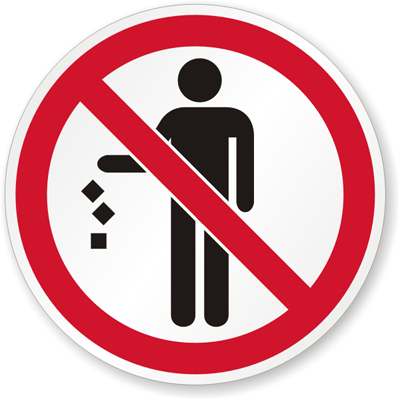 Ответ:____________________________________________________________________________________________________________________________________Части телаОрганыВариант 1Вариант 1Вариант 2Вариант 2№ заданияответ№ заданияответ1Ц.растений – рябина, сиреньЦ.животных – муравейЦ.грибов - шампиньон(1 б. за верный ответ,Макс. – 4 б)1Ц.растений – осина, шиповникЦ.животных – пчелаЦ.грибов - маслёнок(1 б. за верный ответ,Макс. – 4 б)2А – лесБ – водоём(1 б. за верный ответ,Макс. – 2 б)2А – лугБ – водоём(1 б. за верный ответ,Макс. – 2 б)3Запрещено наблюдать за животными, запрещено гулять в заповеднике(1 б. за верный ответ,Макс. – 2 б)3Разрешено наблюдать за животными, разрешено гулять в заповеднике(1 б. за верный ответ,Макс. – 2 б)4Прозрачный, бесцветный, не имеет запаха(1 б. за верный ответ,Макс. – 3 б)4Растворитель, сжимается, расширяется(1 б. за верный ответ,Макс. – 3 б)5Ботаника (1 б.)5Зоология (1 б.)6Водоросли (1 б.)6Кувшинка (1 б.)7Разведение огня запрещено (1 б.)7Запрещено мусорить(1 б.)8Зажигать плиту (1 б.)8Перекрыть воду (1 б.)9Части – шея, рукиОрганы – печень, кишечник(1 б.)9Части – голова, животОрганы – желудок, головной мозг(1 б.)10Пчеловод (1 б.)10Агроном (1 б.)11В – скользкая дорога (1 б.)11Г – прочие опасности(1 б.)12Россия или РФ (1 б.)12Мурманская область или Снежногорск (1 б.)13Мурманск (1 б.)13Москва (1 б.)141 б. за верный ответ,Макс. – 3 б141 б. за верный ответ,Макс. – 3 бКачество освоения программыУровень достиженийОтметка в балльной шкале90-100%66-89%50-65%меньше 50%высокийповышенныйсреднийниже среднего«5»«4»«3»«2»